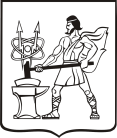 ФИНАНСОВОЕ УПРАВЛЕНИЕАДМИНИСТРАЦИИ ГОРОДСКОГО ОКРУГА ЭЛЕКТРОСТАЛЬ МОСКОВСКОЙ ОБЛАСТИП Р И К А З от 17.12.2019  № 41/044одВ соответствии со статьями 217 и 219.1 Бюджетного кодекса Российской Федерации:ПРИКАЗЫВАЮ:   1. Утвердить прилагаемый Порядок составления и ведения сводной бюджетной росписи бюджета  городского округа Электросталь Московской области и бюджетных росписей главных распорядителей (распорядителей) средств бюджета городского округа Электросталь Московской области (главных администраторов источников финансирования дефицита бюджета городского округа Электросталь Московской области).            2. Признать утратившими  силу с 01.01.2020:2.1. Приказ Финансового управления Администрации  городского округа Электросталь  Московской области от 18.12.2017 №29/044од «Об утверждении Порядка составления и ведения сводной бюджетной росписи бюджета городского округа Электросталь Московской области и бюджетных росписей главных распорядителей (распорядителей) средств бюджета городского округа Электросталь Московской области, (главных администраторов источников финансирования дефицита бюджета городского округа Электросталь Московской области)»;2.2. Приказ Финансового управления Администрации  городского округа Электросталь  Московской области от 09.02.2018  №02/044од «О внесении изменений в Порядок составления и ведения сводной бюджетной росписи бюджета городского округа Электросталь Московской области и бюджетных росписей главных распорядителей (распорядителей) средств бюджета городского округа Электросталь Московской области (главных администраторов источников финансирования дефицита бюджета городского округа Электросталь Московской области), утвержденный приказом Финансового управления Администрации городского округа Электросталь Московской области от 18.12.2017 №29/044од».          3. Настоящий Порядок вступает в силу до 01.01.2020 года в целях обеспечения исполнения бюджета городского округа в 2020 году. 4. Бюджетному отделу направить копию настоящего Приказа главным распорядителям средств бюджета (главным администраторам источников финансирования дефицита) городского округа Электросталь Московской области. Начальник управления							        И.В. Бузурная					                               Утвержден 								                                         приказом Финансового управления                                                		               Администрации  городского округа                                                                                      Электросталь     Московской области   от  17.12.2019   №  41/044од   (в редакции Приказов финансового        управления от 21.02.2020 №14/044од, от 13.05.2020 №29/044од, от 29.10.2020 №46/044од, от 31.03.2021 №13/044од, от 26.08.2021 №28/044од, от 20.12.2021 №55/044од, от 02.02.2022 №06/044од, от 16.12.2022 №59/044од, от 16.01.2023 № 08/044од)ПОРЯДОКсоставления и ведения сводной бюджетной росписи бюджета городского округа Электросталь Московской области и бюджетных росписей главных распорядителей (распорядителей) средств бюджета городского округа Электросталь Московской области (главных администраторов источников финансирования дефицита бюджета городского округа Электросталь Московской области)          Настоящий Порядок определяет правила составления и ведения сводной  бюджетной росписи бюджета городского округа Электросталь Московской области  и  бюджетных росписей главных распорядителей (распорядителей) средств бюджета городского округа Электросталь Московской области (главных администраторов источников финансирования дефицита бюджета городского округа Электросталь Московской области)  в соответствии  с Бюджетным кодексом Российской Федерации.I. Состав сводной бюджетной росписи бюджета городского округа Электросталь Московской области, порядок  ее составления и утвержденияСводная бюджетная роспись городского округа Электросталь Московской области (далее – сводная бюджетная роспись) на финансовый год и на плановый период составляется Финансовым управлением Администрации городского округа Электросталь Московской области (далее – финансовое управление) по форме согласно приложению   № 1 к настоящему Порядку и включает  в себя:бюджетные ассигнования по расходам бюджета городского округа Электросталь Московской области на соответствующий финансовый год и на плановый период в разрезе главных распорядителей средств бюджета городского округа Электросталь Московской области (далее - главные распорядители), разделов, подразделов, целевых статей (муниципальных программ городского округа Электросталь Московской области и непрограммных направлений деятельности), групп, подгрупп, элементов видов расходов классификации расходов  бюджета городского округа Электросталь Московской области;бюджетные ассигнования по источникам финансирования дефицита  бюджета городского округа Электросталь Московской области на соответствующий финансовый год и на плановый период в разрезе кодов классификации источников внутреннего финансирования дефицита бюджета городского округа Электросталь Московской области, кроме операций по управлению остатками средств на лицевом счете бюджета городского округа.        Ответственным исполнителем за составление и ведение сводной бюджетной росписи в финансовом управлении является бюджетный отдел.Сводная бюджетная роспись утверждается начальником финансового управления в течение 15 рабочих дней со дня утверждения решения Совета депутатов городского округа Электросталь Московской области о бюджете городского округа Электросталь Московской области на соответствующий финансовый год и на плановый период (далее – решение о бюджете). Утверждение показателей сводной бюджетной росписи осуществляется в рублях с двумя знаками после запятой.В целях  составления сводной бюджетной росписи:      3.1. В течение двух рабочих дней со дня утверждения бюджета городского округа Электросталь Московской области финансовое управление доводит до главных распорядителей показатели по объемам бюджетных ассигнований на соответствующий финансовый год и на плановый период в соответствии с приложением к решению о бюджете по ведомственной структуре расходов бюджета городского  округа Электросталь Московской области.       3.2. В течение пяти рабочих дней со дня утверждения бюджета городского  округа Электросталь Московской области главные распорядители  в подсистеме исполнения бюджетов муниципальных образований Московской области государственной информационной системы  «Региональный электронный бюджет Московской области» (далее – ГИС РЭБ Московской области)	осуществляют распределение бюджетных ассигнований, утвержденных решением о бюджете, по кодам элементов видов расходов, кодам классификации операций сектора государственного управления и аналитическим кодам расходов бюджета, указанным в приложении №11 к настоящему Порядку.      3.3. В течение двух рабочих дней специалисты бюджетного отдела финансового управления (далее – специалисты бюджетного отдела) осуществляют проверку электронных документов на соответствие решению о бюджете на соответствующий финансовый год и плановый период.              В случае наличия замечаний специалист бюджетного отдела отклоняет соответствующий электронный документ в ГИС РЭБ Московской области с указанием причин отклонения.      3.4. В течение пяти рабочих дней со дня утверждения бюджета городского  округа Электросталь Московской области главные администраторы источников финансирования дефицита бюджета городского округа Электросталь Московской области (главные администраторы источников) осуществляют ввод показателей источников внутреннего финансирования дефицита в ГИС РЭБ Московской области.      3.5. В течение двух рабочих дней специалисты бюджетного отдела осуществляют проверку  соответствующих электронных документов.              В случае наличия замечаний специалист бюджетного отдела отклоняет соответствующий электронный документ в ГИС РЭБ Московской области с указанием причин отклонения. 4. В течение двенадцати рабочих дней со дня утверждения  бюджета городского округа Электросталь Московской области, после согласования всех электронных документов бюджетный отдел формирует из ГИС РЭБ Московской области форму сводной бюджетной росписи и представляет ее на утверждение начальнику финансового управления  на бумажном носителе.5. Сводная бюджетная роспись утверждается начальником финансового управления на бумажном носителе.         6. В  течение одного  рабочего дня  со дня утверждения начальником финансового управления сводной бюджетной росписи специалистами бюджетного отдела проставляется отметка о принятии электронных документов  в ГИС РЭБ Московской области.        7. Утвержденные показатели сводной бюджетной росписи должны соответствовать решению о бюджете.8. Утверждение лимитов бюджетных обязательств по главным распорядителям, разделам, подразделам, целевым статьям (муниципальным программам городского округа Электросталь Московской области и непрограммным направлениям деятельности), группам, подгруппам и элементам видов расходов классификации расходов бюджетов и аналитическим кодам расходов бюджета осуществляется в соответствии с Порядком доведения лимитов бюджетных обязательств и предельных объемов финансирования, утвержденным финансовым управлением.                    II.  Доведение  показателей сводной бюджетной росписи         9. Утвержденные показатели сводной бюджетной росписи доводятся финансовым управлением до главных распорядителей бюджетных средств и главных администраторов источников до начала очередного финансового года в форме уведомлений согласно приложениям № 3, 5 к настоящему Порядку посредством межведомственной системы электронного документооборота Московской области (далее – МСЭД) или в случае отсутствия технической возможности на бумажном носителе.	Уведомления о бюджетных ассигнованиях подписываются начальником финансового управления или  заместителем начальника финансового управления, в том числе с использованием усиленной квалифицированной электронной подписи.III. Ведение сводной бюджетной росписи      10. Ведение сводной бюджетной росписи осуществляет бюджетный отдел посредством внесения изменений в утвержденные показатели сводной бюджетной росписи.      11. Изменения в сводную бюджетную роспись на основании решения о бюджете городского округа Электросталь Московской области  утверждаются в течение 10 рабочих дней со дня утверждения решения Совета депутатов городского округа Электросталь Московской области о внесении изменений в бюджет городского округа и осуществляется в следующем порядке:     11.1. Главные распорядители, главные администраторы источников в течение пяти рабочих дней после принятия решения Совета депутатов городского округа Электросталь Московской области о внесении изменений о бюджет городского округа формируют в ГИС РЭБ Московской области электронный документ и направляют его в финансовое управление на согласование.    11.2.  В течение двух рабочих дней специалист  бюджетного отдела осуществляет проверку соответствующих электронных документов.      В случае наличия замечаний специалист бюджетного отдела отклоняет соответствующий электронный документ в ГИС РЭБ Московской области с указанием причин отклонения.    11.3. После проверки всех электронных документов бюджетный отдел формирует  и представляет форму изменений  сводной бюджетной росписи  на утверждение начальнику финансового управления  на бумажном носителе  согласно приложению 2 к настоящему Порядку.    11.4.  Изменения в сводную бюджетную роспись утверждается начальником финансового управления на бумажном носителе.    11.5. Изменения в сводную бюджетную роспись доводятся бюджетным отделом после проставления отметки о принятии электронных документов  в ГИС РЭБ Московской области до главных распорядителей бюджетных средств и главных администраторов источников в форме уведомлений согласно приложениям № 4, 6 к настоящему Порядку посредством МСЭД или в случае отсутствия технической возможности на бумажном носителе.Уведомления о бюджетных ассигнованиях подписываются начальником финансового управления или  заместителем начальника финансового управления, в том числе с использованием усиленной квалифицированной электронной подписи.Если решение о внесении изменений в бюджет предусматривает изменения, которые были ранее внесены в сводную бюджетную роспись по основаниям, установленным пунктами 3 и 8 статьи 217  и пунктом 3 статьи 232 Бюджетного кодекса Российской Федерации с учетом дополнительных оснований, установленных Положением о бюджетном процессе в городском округе Электросталь Московской области по решению начальника финансового управления, то повторно электронные документы  не создаются.    12. Изменения в сводную бюджетную роспись в соответствии с решением начальника финансового управления  осуществляются по основаниям, установленным пунктами 3 и 8 статьи 217 и пунктом 3 статьи 232 Бюджетного кодекса Российской Федерации и с учетом дополнительных оснований, установленных Положением о бюджетном процессе в городском округе Электросталь Московской области в следующем порядке:    12.1. Главные  распорядители формируют в информационной ГИС РЭБ Московской области электронный документ и направляют на бумажном носителе или посредством МСЭД предложения за подписью руководителя по внесению изменений в сводную бюджетную роспись с указанием следующей информации:        основание для внесения изменений, обоснования предлагаемых изменений;        номера электронных документов;        при уменьшении бюджетных ассигнований текущего года  - письменное подтверждение о том, что указанные изменения не приведут к образованию кредиторской задолженности и сумма измененных бюджетных ассигнований не будет меньше, чем сумма поставленных на учет бюджетных обязательств, а также не будет меньше, чем сумма кассовых выплат получателя средств бюджета городского округа.Финансовое управление в целях принятия решения по предложениям главных распорядителей по внесению изменений в сводную бюджетную роспись вправе запросить дополнительные расчеты и обоснования, связанные с предложениями по внесению изменений в сводную бюджетную роспись.    12.2. Основаниями для отказа главному распорядителю в предложении по внесению изменений в сводную бюджетную роспись являются:отсутствие электронного документа в ГИС РЭБ Московской области с номером, указанным в предложении главного распорядителя;внесение изменений в бюджетные ассигнования по основаниям, не предусмотренным пунктом 12 настоящего Порядка;наличие либо образование кредиторской задолженности по уменьшаемым бюджетным ассигнованиям текущего финансового года;отсутствие необходимых расчетов, обоснований, несоблюдение сроков представления предложений по внесению изменений в сводную бюджетную роспись текущего финансового года и планового периода;отсутствие подтверждения потребности на оплату заключенных государственных контрактов на поставку товаров, выполнение работ, оказание услуг, подлежавших в соответствии с условиями этих государственных контрактов оплате в отчетном финансовом году, либо подтверждение такой потребности в сумме, превышающей остаток не использованных на начало текущего финансового года бюджетных ассигнований на исполнение указанных контрактов;если суммы, полученные в результате предлагаемого уменьшения бюджетных ассигнований, меньше сумм принятых бюджетных обязательств по соответствующим кодам бюджетной классификации расходов;если суммы, полученные в результате предлагаемого уменьшения бюджетных ассигнований, меньше сумм произведенных кассовых расходов по соответствующим кодам бюджетной классификации расходов;если суммы предлагаемого уменьшения бюджетных ассигнований больше сумм свободных остатков бюджетных данных по соответствующим кодам бюджетной классификации расходов;несоответствие электронного документа бумажному носителю.12.3. Специалист бюджетного отдела в течение пяти рабочих дней со дня поступления в финансовое управление предложений главного распорядителя по внесению изменений в сводную бюджетную роспись осуществляет контроль соответствия вносимых изменений настоящему Порядку.      В случае наличия замечаний, специалист бюджетного отдела направляет главному распорядителю письмо с указанием основания для отказа в предложении по внесению изменений в сводную бюджетную роспись и отклоняет соответствующий электронный документ.        12.4. После проставления отметки о принятии электронного документа в ГИС РЭБ Московской области бюджетный отдел доводит уведомления об изменении  бюджетных ассигнований по расходам бюджета городского округа Электросталь Московской области по форме согласно приложению №4 к настоящему Порядку посредством МСЭД или в случае отсутствия технической возможности на бумажном носителе.Уведомления об изменении бюджетных ассигнованиях подписываются начальником финансового управления или  заместителем начальника финансового управления, в том числе с использованием усиленной квалифицированной электронной подписи.  12.5.  Изменения в сводную бюджетную роспись по основаниям, установленным частью 4 статьи 2.1 Федерального закона от 12.11.2019 №367-ФЗ «О приостановлении действия отдельных положений Бюджетного кодекса Российской Федерации и установлении особенностей исполнения бюджетов бюджетной системы Российской Федерации в 2020 году»  и частью 1 статьи 9 Федерального закона от 15.10.2020               № 327-ФЗ «О внесении изменений в Бюджетный кодекс Российской Федерации и отдельные законодательные акты Российской Федерации и установлении особенностей исполнения бюджетов бюджетной системы Российской Федерации в 2021 году»   осуществляются в порядке, установленном пунктами 12.1-12.4 настоящего Порядка.13. При внесении изменений в сводную бюджетную роспись уменьшение бюджетных ассигнований, предусмотренных на исполнение публичных нормативных обязательств и обслуживание муниципального долга, для увеличения иных бюджетных ассигнований без внесения изменений в решение Совета депутатов о бюджете городского округа Электросталь Московской области не допускается.14. Уточненная сводная бюджетная роспись формируется из утвержденной сводной бюджетной росписи с учетом принятых  изменений.15. В случае внесения изменений по кодам элементов видов расходов, кодам классификации операций сектора государственного управления, аналитическим кодам: 15.1. Главный распорядитель формирует электронный документ и направляет в финансовое управление письмо на бумажном носителе или посредством МСЭД с указанием номера созданного электронного документа и  указанием причин предлагаемых изменений;15.2. Специалист бюджетного отдела финансового управления в течение трех рабочих дней со дня поступления  письма главного распорядителя осуществляют проверку электронного документа.В случае наличия замечаний отклоняет соответствующий электронный документ в ГИС РЭБ Московской области с указанием причины отклонения.В случае отсутствия замечаний проставляет отметку о принятии указанного электронного документа.	15.3. После проставления отметки о принятии электронного документа в ГИС РЭБ Московской области бюджетный отдел доводит уведомления об изменении  бюджетных ассигнований по расходам бюджета городского округа Электросталь Московской области по форме согласно приложению № 4 к настоящему Порядку посредством МСЭД или в случае отсутствия технической возможности на бумажном носителе.Уведомления об изменении бюджетных ассигнованиях подписываются начальником финансового управления или заместителем начальника финансового управления, в том числе с использованием усиленной квалифицированной электронной подписи.IV. Составление и ведение бюджетных росписей главных распорядителей (распорядителей) средств бюджета городского округа Электросталь Московской области (главных администраторов источников финансирования дефицита бюджета городского округа Электросталь Московской области         16.  Бюджетная роспись главных распорядителей (главных администраторов источников) составляется на текущий финансовый год и плановый период и включает в себя:        бюджетные ассигнования по расходам средств бюджета городского округа Электросталь Московской области на соответствующий финансовый год и на плановый период по подведомственным распорядителям и получателям средств бюджета (далее - подведомственные распорядители и получатели) по разделам, подразделам и целевым статьям (муниципальным программам Московской области и непрограммным направлениям деятельности), группам, подгруппам и элементам видов расходов классификации расходов бюджетов;бюджетные ассигнования по источникам внутреннего финансирования дефицита бюджета городского округа Электросталь Московской области на соответствующий финансовый год и на плановый период.Бюджетная роспись составляется в рублях с двумя знаками после запятой.17. Бюджетная роспись утверждается главным распорядителем (главным администратором источников) в соответствии с бюджетными ассигнованиями, утвержденными сводной бюджетной росписью, и утвержденными лимитами бюджетных обязательств, по соответствующему главному распорядителю (главному администратору источников) по форме согласно приложению 7 к настоящему Порядку. 18. Формирование и ведение бюджетной росписи осуществляется главным распорядителем (главным администратором источников) в электронном виде в ГИС РЭБ Московской области в разрезе разделов, подразделов, целевых статей (муниципальных программ городского округа Электросталь Московской области и непрограммных направлений деятельности), групп, подгрупп, элементов видов расходов классификации расходов, кодов классификации операций сектора государственного управления  и аналитическим кодам расходов бюджета, указанным в приложении №11 к настоящему Порядку. 19. Бюджетная роспись подведомственных распорядителей и получателей составляется в соответствии с бюджетными ассигнованиями и доведенными им лимитами бюджетных обязательств.Бюджетные ассигнования для администратора источников финансирования дефицита бюджета городского округа Электросталь Московской области (далее - администратор источников) утверждаются в соответствии с бюджетными ассигнованиями, установленными для главного администратора источников, в ведении которого он находится.20. Главный распорядитель после утверждения бюджетной росписи до начала очередного финансового года доводит до подведомственных распорядителей и получателей уведомления о бюджетных ассигнованиях по расходам по форме согласно приложению № 9 к настоящему Порядку посредством МСЭД с использованием усиленной квалифицированной электронной подписи или в случае отсутствия технической возможности на бумажном носителе.21. Ведение бюджетной росписи осуществляет главный распорядитель (главный администратор источников) посредством внесения изменений в показатели бюджетной росписи, согласно приложению 8 к настоящему Порядку.22. Изменение бюджетной росписи, не приводящее к изменению показателей сводной бюджетной росписи, осуществляется главным распорядителем (главным администратором источников) на основании письменного обращения подведомственного распорядителя или получателя (администратора источников).23. Изменение сводной бюджетной росписи служит основанием для внесения главным распорядителем (главным администратором источников) соответствующих изменений в показатели его бюджетной росписи.24. Главный распорядитель (главный администратор источников) в течение двух рабочих дней со дня утверждения изменений в бюджетную роспись доводит до подведомственных распорядителей и получателей уведомления об изменении бюджетных ассигнований по расходам бюджета городского округа Электросталь Московской области по форме согласно приложению № 10 к настоящему Порядку посредством МСЭД с использованием усиленной квалифицированной электронной подписи или в случае отсутствия технической возможности на бумажном носителе.25. Изменение показателей, утвержденных бюджетной росписью по расходам главного распорядителя (главного администратора источников) в соответствии с показателями сводной бюджетной росписи, без внесения соответствующих изменений в сводную бюджетную роспись не допускается.26. Изменение показателей, утвержденных бюджетной росписью по расходам распорядителя бюджетных средств, без внесения соответствующих изменений в бюджетную роспись главного распорядителя бюджетных средств не допускается.                Приложение 1                                                                                                       к Порядку составления и ведения   сводной бюджетной росписи бюджета                                                                                                       городского округа Электросталь      Московской области и бюджетных                                                                                                       росписей главных распорядителей (распорядителей) средств бюджета                                                                                                       городского округа Электросталь   Московской области (главных                                                                                                       администраторов источников  финансирования дефицита бюджета                                                                                                        городского округа Электросталь    Московской области)                                                    УТВЕРЖДАЮ                                             Начальник финансового управления                                                                                                           Администрации городского округа                                                                                                          Электросталь Московской области                                                                                                           _________________ (Ф.И.О.)                                                                                                                   (подпись)                                                                                                          "___" _________ 20__ г.Сводная бюджетная роспись бюджета городского округа Электросталь Московской областина 20__ год и на плановый период 20__ и 20__ годовРаздел I. Бюджетные ассигнования по расходам бюджета городского округа Электросталь Московской области(Ед. изм. рубли) Раздел II. Бюджетные ассигнования по источникам внутреннего финансирования дефицита бюджета городского округа Электросталь Московской области(Ед. изм. рубли)Начальник бюджетного отдела        ________________________ 			(Ф.И.О.)				          (подпись)              Приложение 2                                                                                                       к Порядку составления и ведения   сводной бюджетной росписи бюджета                                                                                                       городского округа Электросталь      Московской области и бюджетных                                                                                                       росписей главных распорядителей (распорядителей) средств бюджета                                                                                                       городского округа Электросталь   Московской области (главных                                                                                                       администраторов источников  финансирования дефицита бюджета                                                                                                        городского округа Электросталь    Московской области)                                                    УТВЕРЖДАЮ                                             Начальник финансового управления                                                                                                           Администрации городского округа                                                                                                          Электросталь Московской области                                                                                                           _________________ (Ф.И.О.)                                                                                                                   (подпись)                                                                                                          "___" _________ 20__ г.Изменения в сводную бюджетную роспись бюджета городского округа Электросталь Московской областина 20__ год и на плановый период 20__ и 20__ годовРаздел I. Изменения бюджетных ассигнований по расходам бюджета городского округа Электросталь Московской области(Ед. изм. рубли) Раздел II .Изменения бюджетных ассигнований по источникам внутреннего финансирования дефицита бюджета городского округа Электросталь Московской области(Ед. изм. рубли)Начальник бюджетного отдела        _____________________________________ 			(Ф.И.О.)					          (подпись)              Приложение 5                                                                                                       к Порядку составления и ведения   сводной бюджетной росписи бюджета                                                                                                       городского округа Электросталь      Московской области и бюджетных                                                                                                       росписей главных распорядителей (распорядителей) средств бюджета                                                                                                       городского округа Электросталь   Московской области (главных                                                                                                       администраторов источников  финансирования дефицита бюджета                                                                                                        городского округа Электросталь    Московской области)УВЕДОМЛЕНИЕ N ______от "___" _______ 20__ годаФинансовый орган  ________________________________________  БЮДЖЕТНЫЕ АССИГНОВАНИЯПО ИСТОЧНИКАМ ВНУТРЕННЕГО ФИНАНСИРОВАНИЯ ДЕФИЦИТАБЮДЖЕТА  ГОРОДСКОГО ОКРУГА ЭЛЕКТРОСТАЛЬ МОСКОВСКОЙ ОБЛАСТИ(Ед. изм. рубли)Начальник финансового управления  ______________________                                    (Ф.И.О.)					          (подпись)              Приложение 6                                                                                                       к Порядку составления и ведения   сводной бюджетной росписи бюджета                                                                                                       городского округа Электросталь      Московской области и бюджетных                                                                                                       росписей главных распорядителей (распорядителей) средств бюджета                                                                                                       городского округа Электросталь   Московской области (главных                                                                                                       администраторов источников  финансирования дефицита бюджета                                                                                                        городского округа Электросталь    Московской области)УВЕДОМЛЕНИЕ N ______от "___" _______ 20__ годаФинансовый орган ____________________________________________   ОБ ИЗМЕНЕНИИ БЮДЖЕТНЫХ АССИГНОВАНИЙПО ИСТОЧНИКАМ ВНУТРЕННЕГО ФИНАНСИРОВАНИЯ ДЕФИЦИТАБЮДЖЕТА ГОРОДСКОГО ОКРУГА ЭЛЕКТРОСТАЛЬ МОСКОВСКОЙ ОБЛАСТИ (Ед. изм. рубли)Начальник финансового управления  ______________________                                    (Ф.И.О.)					          (подпись)               Приложение 7                                                                                                       к Порядку составления и ведения   сводной бюджетной росписи бюджета                                                                                                       городского округа Электросталь      Московской области и бюджетных                                                                                                       росписей главных распорядителей (распорядителей) средств бюджета                                                                                                       городского округа Электросталь   Московской области (главных                                                                                                       администраторов источников  финансирования дефицита бюджета                                                                                                        городского округа Электросталь    Московской области)                                                    УТВЕРЖДАЮ                                            Руководитель ГРБС                                                                                                           _________________ (Ф.И.О.)                                                                                                                   (подпись)                                                                                                          "___" _________ 20__ г.Бюджетная роспись на 20__ год и на плановый период 20__ и 20__ годов(наименование ГРБС)Раздел I. Бюджетные ассигнования по расходам (Ед. изм. рубли) Раздел II. Бюджетные ассигнования по источникам внутреннего финансирования дефицита бюджета(Ед. изм. рубли.)Исполнитель                                            _______________________                                      (Ф.И.О.)					          (подпись)              Приложение 8                                                                                                       к Порядку составления и ведения   сводной бюджетной росписи бюджета                                                                                                       городского округа Электросталь      Московской области и бюджетных                                                                                                       росписей главных распорядителей (распорядителей) средств бюджета                                                                                                       городского округа Электросталь   Московской области (главных                                                                                                       администраторов источников  финансирования дефицита бюджета                                                                                                        городского округа Электросталь    Московской области)                                                                                                                                                                    УТВЕРЖДАЮ                                            Руководитель ГРБС                                                                                                           _________________ (Ф.И.О.)                                                                                                                   (подпись)                                                                                                          "___" _________ 20__ г.Изменения в бюджетную  роспись на 20__ год и на плановый период 20__ и 20__ годов(наименование ГРБС)Раздел I. Изменения бюджетных ассигнований по расходам бюджета городского округа Электросталь Московской области(Ед. изм. рубли) Раздел II .Изменения бюджетных ассигнований по источникам внутреннего финансирования дефицита бюджета городского округа Электросталь Московской области(Ед. изм. рубли)Исполнитель                                            ________________________________                                     (Ф.И.О.)					          (подпись)Приложение 11                                                                                                    								 к Порядку составления и ведения  сводной бюджетной росписи бюджета                                                                                                      								 городского округа  Электросталь   Московской области и бюджетных                                                                                                      								 росписей главных распорядителей (распорядителей) средств бюджета                                                                                                       								городского округа Электросталь  Московской области (главных                                                                                                       								администраторов источников  финансирования дефицита бюджета                                                                                                       								 городского округа Электросталь  Московской области)Аналитические коды, используемые в ГИС РЭБ Московской области Об утверждении Порядка составления и ведения сводной бюджетной росписи бюджета городского округа Электросталь Московской области и бюджетных росписей главных распорядителей (распорядителей) средств бюджета городского округа Электросталь Московской области, (главных администраторов источников финансирования дефицита бюджета городского округа Электросталь Московской области)   (в редакции приказов финансового управления         от 21.02.2020 №14/044од, от 13.05.2020 №29/044од, от 29.10.2020 №46/044од, от 31.03.2021 №13/044од, от 26.08.2021 №28/044од, от 20.12.2021 №55/044од, от 02.02.2022 №06/044од, от 16.12.2022 №59/044од,   16.01.2023 №08/044од)НаименованиеКод по классификации расходов бюджетаКод по классификации расходов бюджетаКод по классификации расходов бюджетаКод по классификации расходов бюджетаСумма на годСумма на годСумма на годНаименованиеглавного распорядителя средств бюджета раздела, подразделацелевой статьигруппы, подгруппы вида расходовна 20__ годплановый периодплановый периодНаименованиеглавного распорядителя средств бюджета раздела, подразделацелевой статьигруппы, подгруппы вида расходовна 20__ годна 20__ годна 20__ годИтогоНаименованиеКод по классификации источников внутреннего финансирования дефицита бюджетаКод по классификации источников внутреннего финансирования дефицита бюджетаСумма на годСумма на годСумма на годНаименованиеадминистраторагруппы, подгруппы, статьи, вида источниковна 20__ годплановый периодплановый периодНаименованиеадминистраторагруппы, подгруппы, статьи, вида источниковна 20__ годна 20__ годна 20__ годИтогоНаименованиеКод по классификации расходов бюджетаКод по классификации расходов бюджетаКод по классификации расходов бюджетаКод по классификации расходов бюджетаСумма на год(+ увел., - уменьш.)Сумма на год(+ увел., - уменьш.)Сумма на год(+ увел., - уменьш.)Наименованиеглавного распорядителя средств бюджета раздела, подразделацелевой статьигруппы, подгруппы вида расходовна 20__ годплановый периодплановый периодНаименованиеглавного распорядителя средств бюджета раздела, подразделацелевой статьигруппы, подгруппы вида расходовна 20__ годна 20__ годна 20__ годИтогоНаименованиеКод по классификации источников внутреннего финансирования дефицита бюджетаКод по классификации источников внутреннего финансирования дефицита бюджетаСумма на годСумма на годСумма на годНаименованиеадминистраторагруппы, подгруппы, статьи, вида источниковна 20__ годплановый период(+ увел., - уменьш.)плановый период(+ увел., - уменьш.)Наименованиеадминистраторагруппы, подгруппы, статьи, вида источниковна 20__ годна 20__ годна 20__ годИтогоПриложение 3
к Порядку составления и ведения  сводной бюджетной росписи бюджета городского округа Электросталь  Московской области и бюджетных росписей главных распорядителей (распорядителей) средств бюджета городского округа Электросталь   Московской области (главных администраторов источников  финансирования дефицита бюджета городского округа Электросталь    Московской области)Приложение 3
к Порядку составления и ведения  сводной бюджетной росписи бюджета городского округа Электросталь  Московской области и бюджетных росписей главных распорядителей (распорядителей) средств бюджета городского округа Электросталь   Московской области (главных администраторов источников  финансирования дефицита бюджета городского округа Электросталь    Московской области)Приложение 3
к Порядку составления и ведения  сводной бюджетной росписи бюджета городского округа Электросталь  Московской области и бюджетных росписей главных распорядителей (распорядителей) средств бюджета городского округа Электросталь   Московской области (главных администраторов источников  финансирования дефицита бюджета городского округа Электросталь    Московской области)Приложение 3
к Порядку составления и ведения  сводной бюджетной росписи бюджета городского округа Электросталь  Московской области и бюджетных росписей главных распорядителей (распорядителей) средств бюджета городского округа Электросталь   Московской области (главных администраторов источников  финансирования дефицита бюджета городского округа Электросталь    Московской области)Приложение 3
к Порядку составления и ведения  сводной бюджетной росписи бюджета городского округа Электросталь  Московской области и бюджетных росписей главных распорядителей (распорядителей) средств бюджета городского округа Электросталь   Московской области (главных администраторов источников  финансирования дефицита бюджета городского округа Электросталь    Московской области)Приложение 3
к Порядку составления и ведения  сводной бюджетной росписи бюджета городского округа Электросталь  Московской области и бюджетных росписей главных распорядителей (распорядителей) средств бюджета городского округа Электросталь   Московской области (главных администраторов источников  финансирования дефицита бюджета городского округа Электросталь    Московской области)Приложение 3
к Порядку составления и ведения  сводной бюджетной росписи бюджета городского округа Электросталь  Московской области и бюджетных росписей главных распорядителей (распорядителей) средств бюджета городского округа Электросталь   Московской области (главных администраторов источников  финансирования дефицита бюджета городского округа Электросталь    Московской области)Приложение 3
к Порядку составления и ведения  сводной бюджетной росписи бюджета городского округа Электросталь  Московской области и бюджетных росписей главных распорядителей (распорядителей) средств бюджета городского округа Электросталь   Московской области (главных администраторов источников  финансирования дефицита бюджета городского округа Электросталь    Московской области)Приложение 3
к Порядку составления и ведения  сводной бюджетной росписи бюджета городского округа Электросталь  Московской области и бюджетных росписей главных распорядителей (распорядителей) средств бюджета городского округа Электросталь   Московской области (главных администраторов источников  финансирования дефицита бюджета городского округа Электросталь    Московской области)Приложение 3
к Порядку составления и ведения  сводной бюджетной росписи бюджета городского округа Электросталь  Московской области и бюджетных росписей главных распорядителей (распорядителей) средств бюджета городского округа Электросталь   Московской области (главных администраторов источников  финансирования дефицита бюджета городского округа Электросталь    Московской области)УВЕДОМЛЕНИЕУВЕДОМЛЕНИЕУВЕДОМЛЕНИЕУВЕДОМЛЕНИЕУВЕДОМЛЕНИЕУВЕДОМЛЕНИЕУВЕДОМЛЕНИЕУВЕДОМЛЕНИЕУВЕДОМЛЕНИЕУВЕДОМЛЕНИЕУВЕДОМЛЕНИЕУВЕДОМЛЕНИЕУВЕДОМЛЕНИЕУВЕДОМЛЕНИЕУВЕДОМЛЕНИЕУВЕДОМЛЕНИЕУВЕДОМЛЕНИЕУВЕДОМЛЕНИЕУВЕДОМЛЕНИЕУВЕДОМЛЕНИЕУВЕДОМЛЕНИЕУВЕДОМЛЕНИЕУВЕДОМЛЕНИЕУВЕДОМЛЕНИЕУВЕДОМЛЕНИЕУВЕДОМЛЕНИЕУВЕДОМЛЕНИЕУВЕДОМЛЕНИЕУВЕДОМЛЕНИЕУВЕДОМЛЕНИЕУВЕДОМЛЕНИЕУВЕДОМЛЕНИЕУВЕДОМЛЕНИЕУВЕДОМЛЕНИЕУВЕДОМЛЕНИЕо бюджетных ассигнованиях сводной бюджетной росписио бюджетных ассигнованиях сводной бюджетной росписио бюджетных ассигнованиях сводной бюджетной росписио бюджетных ассигнованиях сводной бюджетной росписио бюджетных ассигнованиях сводной бюджетной росписио бюджетных ассигнованиях сводной бюджетной росписио бюджетных ассигнованиях сводной бюджетной росписио бюджетных ассигнованиях сводной бюджетной росписио бюджетных ассигнованиях сводной бюджетной росписио бюджетных ассигнованиях сводной бюджетной росписио бюджетных ассигнованиях сводной бюджетной росписио бюджетных ассигнованиях сводной бюджетной росписио бюджетных ассигнованиях сводной бюджетной росписио бюджетных ассигнованиях сводной бюджетной росписио бюджетных ассигнованиях сводной бюджетной росписио бюджетных ассигнованиях сводной бюджетной росписио бюджетных ассигнованиях сводной бюджетной росписио бюджетных ассигнованиях сводной бюджетной росписио бюджетных ассигнованиях сводной бюджетной росписио бюджетных ассигнованиях сводной бюджетной росписио бюджетных ассигнованиях сводной бюджетной росписио бюджетных ассигнованиях сводной бюджетной росписио бюджетных ассигнованиях сводной бюджетной росписио бюджетных ассигнованиях сводной бюджетной росписио бюджетных ассигнованиях сводной бюджетной росписио бюджетных ассигнованиях сводной бюджетной росписио бюджетных ассигнованиях сводной бюджетной росписио бюджетных ассигнованиях сводной бюджетной росписио бюджетных ассигнованиях сводной бюджетной росписио бюджетных ассигнованиях сводной бюджетной росписио бюджетных ассигнованиях сводной бюджетной росписио бюджетных ассигнованиях сводной бюджетной росписио бюджетных ассигнованиях сводной бюджетной росписио бюджетных ассигнованиях сводной бюджетной росписио бюджетных ассигнованиях сводной бюджетной росписина 20___ текущий финансовый год и на плановый период  20___ и 20___ годовна 20___ текущий финансовый год и на плановый период  20___ и 20___ годовна 20___ текущий финансовый год и на плановый период  20___ и 20___ годовна 20___ текущий финансовый год и на плановый период  20___ и 20___ годовна 20___ текущий финансовый год и на плановый период  20___ и 20___ годовна 20___ текущий финансовый год и на плановый период  20___ и 20___ годовна 20___ текущий финансовый год и на плановый период  20___ и 20___ годовна 20___ текущий финансовый год и на плановый период  20___ и 20___ годовна 20___ текущий финансовый год и на плановый период  20___ и 20___ годовна 20___ текущий финансовый год и на плановый период  20___ и 20___ годовна 20___ текущий финансовый год и на плановый период  20___ и 20___ годовна 20___ текущий финансовый год и на плановый период  20___ и 20___ годовна 20___ текущий финансовый год и на плановый период  20___ и 20___ годовна 20___ текущий финансовый год и на плановый период  20___ и 20___ годовна 20___ текущий финансовый год и на плановый период  20___ и 20___ годовна 20___ текущий финансовый год и на плановый период  20___ и 20___ годовна 20___ текущий финансовый год и на плановый период  20___ и 20___ годовна 20___ текущий финансовый год и на плановый период  20___ и 20___ годовна 20___ текущий финансовый год и на плановый период  20___ и 20___ годовна 20___ текущий финансовый год и на плановый период  20___ и 20___ годовна 20___ текущий финансовый год и на плановый период  20___ и 20___ годовна 20___ текущий финансовый год и на плановый период  20___ и 20___ годовна 20___ текущий финансовый год и на плановый период  20___ и 20___ годовна 20___ текущий финансовый год и на плановый период  20___ и 20___ годовна 20___ текущий финансовый год и на плановый период  20___ и 20___ годовна 20___ текущий финансовый год и на плановый период  20___ и 20___ годовна 20___ текущий финансовый год и на плановый период  20___ и 20___ годовна 20___ текущий финансовый год и на плановый период  20___ и 20___ годовна 20___ текущий финансовый год и на плановый период  20___ и 20___ годовна 20___ текущий финансовый год и на плановый период  20___ и 20___ годовна 20___ текущий финансовый год и на плановый период  20___ и 20___ годовна 20___ текущий финансовый год и на плановый период  20___ и 20___ годовна 20___ текущий финансовый год и на плановый период  20___ и 20___ годовна 20___ текущий финансовый год и на плановый период  20___ и 20___ годовна 20___ текущий финансовый год и на плановый период  20___ и 20___ годовот ____________ № _____от ____________ № _____от ____________ № _____от ____________ № _____от ____________ № _____от ____________ № _____от ____________ № _____от ____________ № _____от ____________ № _____от ____________ № _____от ____________ № _____от ____________ № _____от ____________ № _____от ____________ № _____от ____________ № _____от ____________ № _____от ____________ № _____от ____________ № _____от ____________ № _____от ____________ № _____от ____________ № _____от ____________ № _____от ____________ № _____от ____________ № _____от ____________ № _____от ____________ № _____от ____________ № _____от ____________ № _____от ____________ № _____от ____________ № _____от ____________ № _____от ____________ № _____от ____________ № _____от ____________ № _____от ____________ № _____ДатаНаименование бюджетаНаименование бюджетаНаименование бюджетаНаименование бюджетаНаименование бюджетаГородской округ Электросталь Московской областиГородской округ Электросталь Московской областиГородской округ Электросталь Московской областиГородской округ Электросталь Московской областиГородской округ Электросталь Московской областиГородской округ Электросталь Московской областиГородской округ Электросталь Московской областиГородской округ Электросталь Московской областиГородской округ Электросталь Московской областиГородской округ Электросталь Московской областиГородской округ Электросталь Московской областиГородской округ Электросталь Московской областиГородской округ Электросталь Московской областиГородской округ Электросталь Московской областиГородской округ Электросталь Московской областиГородской округ Электросталь Московской областиГородской округ Электросталь Московской областиГородской округ Электросталь Московской областиГородской округ Электросталь Московской областиГородской округ Электросталь Московской областиГородской округ Электросталь Московской областиГородской округ Электросталь Московской областиГородской округ Электросталь Московской областиГородской округ Электросталь Московской областиГородской округ Электросталь Московской областиГородской округ Электросталь Московской областиГородской округ Электросталь Московской областиГородской округ Электросталь Московской областиГородской округ Электросталь Московской областиГородской округ Электросталь Московской областиНаименование финансового органаНаименование финансового органаНаименование финансового органаНаименование финансового органаНаименование финансового органа"ФИНАНСОВОЕ УПРАВЛЕНИЕ АДМИНИСТРАЦИИ ГОРОДСКОГО ОКРУГА ЭЛЕКТРОСТАЛЬ МОСКОВСКОЙ ОБЛАСТИ""ФИНАНСОВОЕ УПРАВЛЕНИЕ АДМИНИСТРАЦИИ ГОРОДСКОГО ОКРУГА ЭЛЕКТРОСТАЛЬ МОСКОВСКОЙ ОБЛАСТИ""ФИНАНСОВОЕ УПРАВЛЕНИЕ АДМИНИСТРАЦИИ ГОРОДСКОГО ОКРУГА ЭЛЕКТРОСТАЛЬ МОСКОВСКОЙ ОБЛАСТИ""ФИНАНСОВОЕ УПРАВЛЕНИЕ АДМИНИСТРАЦИИ ГОРОДСКОГО ОКРУГА ЭЛЕКТРОСТАЛЬ МОСКОВСКОЙ ОБЛАСТИ""ФИНАНСОВОЕ УПРАВЛЕНИЕ АДМИНИСТРАЦИИ ГОРОДСКОГО ОКРУГА ЭЛЕКТРОСТАЛЬ МОСКОВСКОЙ ОБЛАСТИ""ФИНАНСОВОЕ УПРАВЛЕНИЕ АДМИНИСТРАЦИИ ГОРОДСКОГО ОКРУГА ЭЛЕКТРОСТАЛЬ МОСКОВСКОЙ ОБЛАСТИ""ФИНАНСОВОЕ УПРАВЛЕНИЕ АДМИНИСТРАЦИИ ГОРОДСКОГО ОКРУГА ЭЛЕКТРОСТАЛЬ МОСКОВСКОЙ ОБЛАСТИ""ФИНАНСОВОЕ УПРАВЛЕНИЕ АДМИНИСТРАЦИИ ГОРОДСКОГО ОКРУГА ЭЛЕКТРОСТАЛЬ МОСКОВСКОЙ ОБЛАСТИ""ФИНАНСОВОЕ УПРАВЛЕНИЕ АДМИНИСТРАЦИИ ГОРОДСКОГО ОКРУГА ЭЛЕКТРОСТАЛЬ МОСКОВСКОЙ ОБЛАСТИ""ФИНАНСОВОЕ УПРАВЛЕНИЕ АДМИНИСТРАЦИИ ГОРОДСКОГО ОКРУГА ЭЛЕКТРОСТАЛЬ МОСКОВСКОЙ ОБЛАСТИ""ФИНАНСОВОЕ УПРАВЛЕНИЕ АДМИНИСТРАЦИИ ГОРОДСКОГО ОКРУГА ЭЛЕКТРОСТАЛЬ МОСКОВСКОЙ ОБЛАСТИ""ФИНАНСОВОЕ УПРАВЛЕНИЕ АДМИНИСТРАЦИИ ГОРОДСКОГО ОКРУГА ЭЛЕКТРОСТАЛЬ МОСКОВСКОЙ ОБЛАСТИ""ФИНАНСОВОЕ УПРАВЛЕНИЕ АДМИНИСТРАЦИИ ГОРОДСКОГО ОКРУГА ЭЛЕКТРОСТАЛЬ МОСКОВСКОЙ ОБЛАСТИ""ФИНАНСОВОЕ УПРАВЛЕНИЕ АДМИНИСТРАЦИИ ГОРОДСКОГО ОКРУГА ЭЛЕКТРОСТАЛЬ МОСКОВСКОЙ ОБЛАСТИ""ФИНАНСОВОЕ УПРАВЛЕНИЕ АДМИНИСТРАЦИИ ГОРОДСКОГО ОКРУГА ЭЛЕКТРОСТАЛЬ МОСКОВСКОЙ ОБЛАСТИ""ФИНАНСОВОЕ УПРАВЛЕНИЕ АДМИНИСТРАЦИИ ГОРОДСКОГО ОКРУГА ЭЛЕКТРОСТАЛЬ МОСКОВСКОЙ ОБЛАСТИ""ФИНАНСОВОЕ УПРАВЛЕНИЕ АДМИНИСТРАЦИИ ГОРОДСКОГО ОКРУГА ЭЛЕКТРОСТАЛЬ МОСКОВСКОЙ ОБЛАСТИ""ФИНАНСОВОЕ УПРАВЛЕНИЕ АДМИНИСТРАЦИИ ГОРОДСКОГО ОКРУГА ЭЛЕКТРОСТАЛЬ МОСКОВСКОЙ ОБЛАСТИ""ФИНАНСОВОЕ УПРАВЛЕНИЕ АДМИНИСТРАЦИИ ГОРОДСКОГО ОКРУГА ЭЛЕКТРОСТАЛЬ МОСКОВСКОЙ ОБЛАСТИ""ФИНАНСОВОЕ УПРАВЛЕНИЕ АДМИНИСТРАЦИИ ГОРОДСКОГО ОКРУГА ЭЛЕКТРОСТАЛЬ МОСКОВСКОЙ ОБЛАСТИ""ФИНАНСОВОЕ УПРАВЛЕНИЕ АДМИНИСТРАЦИИ ГОРОДСКОГО ОКРУГА ЭЛЕКТРОСТАЛЬ МОСКОВСКОЙ ОБЛАСТИ""ФИНАНСОВОЕ УПРАВЛЕНИЕ АДМИНИСТРАЦИИ ГОРОДСКОГО ОКРУГА ЭЛЕКТРОСТАЛЬ МОСКОВСКОЙ ОБЛАСТИ""ФИНАНСОВОЕ УПРАВЛЕНИЕ АДМИНИСТРАЦИИ ГОРОДСКОГО ОКРУГА ЭЛЕКТРОСТАЛЬ МОСКОВСКОЙ ОБЛАСТИ""ФИНАНСОВОЕ УПРАВЛЕНИЕ АДМИНИСТРАЦИИ ГОРОДСКОГО ОКРУГА ЭЛЕКТРОСТАЛЬ МОСКОВСКОЙ ОБЛАСТИ""ФИНАНСОВОЕ УПРАВЛЕНИЕ АДМИНИСТРАЦИИ ГОРОДСКОГО ОКРУГА ЭЛЕКТРОСТАЛЬ МОСКОВСКОЙ ОБЛАСТИ""ФИНАНСОВОЕ УПРАВЛЕНИЕ АДМИНИСТРАЦИИ ГОРОДСКОГО ОКРУГА ЭЛЕКТРОСТАЛЬ МОСКОВСКОЙ ОБЛАСТИ""ФИНАНСОВОЕ УПРАВЛЕНИЕ АДМИНИСТРАЦИИ ГОРОДСКОГО ОКРУГА ЭЛЕКТРОСТАЛЬ МОСКОВСКОЙ ОБЛАСТИ""ФИНАНСОВОЕ УПРАВЛЕНИЕ АДМИНИСТРАЦИИ ГОРОДСКОГО ОКРУГА ЭЛЕКТРОСТАЛЬ МОСКОВСКОЙ ОБЛАСТИ""ФИНАНСОВОЕ УПРАВЛЕНИЕ АДМИНИСТРАЦИИ ГОРОДСКОГО ОКРУГА ЭЛЕКТРОСТАЛЬ МОСКОВСКОЙ ОБЛАСТИ""ФИНАНСОВОЕ УПРАВЛЕНИЕ АДМИНИСТРАЦИИ ГОРОДСКОГО ОКРУГА ЭЛЕКТРОСТАЛЬ МОСКОВСКОЙ ОБЛАСТИ"КомуКомуКомуКомуКомуГлава по БК(наименование главного распорядителя)(наименование главного распорядителя)(наименование главного распорядителя)(наименование главного распорядителя)(наименование главного распорядителя)(наименование главного распорядителя)(наименование главного распорядителя)(наименование главного распорядителя)(наименование главного распорядителя)(наименование главного распорядителя)(наименование главного распорядителя)(наименование главного распорядителя)(наименование главного распорядителя)(наименование главного распорядителя)(наименование главного распорядителя)(наименование главного распорядителя)(наименование главного распорядителя)(наименование главного распорядителя)(наименование главного распорядителя)(наименование главного распорядителя)(наименование главного распорядителя)(наименование главного распорядителя)(наименование главного распорядителя)(наименование главного распорядителя)(наименование главного распорядителя)(наименование главного распорядителя)(наименование главного распорядителя)(наименование главного распорядителя)(наименование главного распорядителя)Л/с ФОЕдиница измерения:Единица измерения:Единица измерения:Единица измерения:Единица измерения:руб.руб.руб.руб.руб.руб.руб.руб.руб.руб.руб.руб.руб.руб.руб.руб.руб.руб.руб.руб.руб.руб.руб.руб.руб.руб.руб.руб.руб.руб.по ОКЕИОснованиеОснованиеОснованиеОснованиеОснованиеСпециальные указанияСпециальные указанияСпециальные указанияСпециальные указанияСпециальные указанияВид планаВид планаВид планаВид планаВид планаТип документаТип документаТип документаТип документаТип документаТип БКТип БКТип БКТип БКТип БККоды классификацииКоды классификацииКоды классификацииКоды классификацииКоды классификацииКоды классификацииКоды классификацииКоды классификацииКоды классификацииКоды классификацииКоды классификацииКоды классификацииКоды классификацииКоды классификацииКоды классификацииКоды классификацииКоды классификацииКоды классификацииКоды классификацииКоды классификацииКоды классификацииКоды классификацииКоды классификацииКоды классификацииБюджетные ассигнованияБюджетные ассигнованияБюджетные ассигнованияБюджетные ассигнованияБюджетные ассигнованияБюджетные ассигнованияБюджетные ассигнованияБюджетные ассигнованияБюджетные ассигнованияБюджетные ассигнованияБюджетные ассигнованияБюджетные ассигнованияПримечаниеБюджетная классификацияБюджетная классификацияБюджетная классификацияБюджетная классификацияТип средствТип средствТип средствТип средствМероприятиеМероприятиеКод субсидииКод субсидииКод целиКод целиКод целиКод целиКод РОКод РООбъектОбъектОбъектКРКСКРКСКРКСИТОГО наИТОГО наИТОГО наИТОГО наИТОГО наИТОГО нав том числе текущие измененияв том числе текущие измененияв том числе текущие измененияв том числе текущие измененияв том числе текущие измененияв том числе текущие измененияПримечаниеБюджетная классификацияБюджетная классификацияБюджетная классификацияБюджетная классификацияТип средствТип средствТип средствТип средствМероприятиеМероприятиеКод субсидииКод субсидииКод целиКод целиКод целиКод целиКод РОКод РООбъектОбъектОбъектКРКСКРКСКРКСтекущий финансовый годтекущий финансовый год1 год планового периода1 год планового периода2 год планового периода2 год планового периодатекущий финансовый годтекущий финансовый год1 год планового периода 1 год планового периода 2 год планового периода 2 год планового периода Примечание111122223344555566777888991010111112121313141415ИТОГО по Лицевому счетуИТОГО по Лицевому счетуИТОГО по Лицевому счетуИТОГО по Лицевому счетуИТОГО по Лицевому счетуИТОГО по Лицевому счетуИТОГО по Лицевому счетуИТОГО по Лицевому счетуИТОГО по Лицевому счетуИТОГО по Лицевому счетуИТОГО по Лицевому счетуИТОГО по Лицевому счетуИТОГО по Лицевому счетуИТОГО по Лицевому счетуИТОГО по Лицевому счетуИТОГО по Лицевому счетуИТОГО по Лицевому счетуИТОГО по Лицевому счетуИТОГО по Лицевому счетуИТОГО по Лицевому счетуИТОГО по Лицевому счетуИТОГО по Лицевому счетуИТОГО по Лицевому счетуИТОГО по Лицевому счетуИТОГОИТОГОИТОГОИТОГОИТОГОИТОГОИТОГОИТОГОИТОГОИТОГОИТОГОИТОГОИТОГОИТОГОИТОГОИТОГОИТОГОИТОГОИТОГОИТОГОИТОГОИТОГОИТОГОИТОГОРуководитель (уполномоченное лицо)Руководитель (уполномоченное лицо)Руководитель (уполномоченное лицо)Руководитель (уполномоченное лицо)Руководитель (уполномоченное лицо)Руководитель (уполномоченное лицо)Руководитель (уполномоченное лицо)(должность)(должность)(должность)(должность)(должность)(должность)(должность)(должность)(должность)(должность)(должность)(должность)(подпись)(подпись)(подпись)(подпись)(расшифровка подписи)(расшифровка подписи)(расшифровка подписи)(расшифровка подписи)(расшифровка подписи)(расшифровка подписи)Приложение 4
к Порядку составления и ведения  сводной бюджетной росписи бюджета городского округа Электросталь  Московской области и бюджетных росписей главных распорядителей (распорядителей) средств бюджета городского округа Электросталь   Московской области (главных администраторов источников  финансирования дефицита бюджета городского округа Электросталь    Московской области)Приложение 4
к Порядку составления и ведения  сводной бюджетной росписи бюджета городского округа Электросталь  Московской области и бюджетных росписей главных распорядителей (распорядителей) средств бюджета городского округа Электросталь   Московской области (главных администраторов источников  финансирования дефицита бюджета городского округа Электросталь    Московской области)Приложение 4
к Порядку составления и ведения  сводной бюджетной росписи бюджета городского округа Электросталь  Московской области и бюджетных росписей главных распорядителей (распорядителей) средств бюджета городского округа Электросталь   Московской области (главных администраторов источников  финансирования дефицита бюджета городского округа Электросталь    Московской области)Приложение 4
к Порядку составления и ведения  сводной бюджетной росписи бюджета городского округа Электросталь  Московской области и бюджетных росписей главных распорядителей (распорядителей) средств бюджета городского округа Электросталь   Московской области (главных администраторов источников  финансирования дефицита бюджета городского округа Электросталь    Московской области)Приложение 4
к Порядку составления и ведения  сводной бюджетной росписи бюджета городского округа Электросталь  Московской области и бюджетных росписей главных распорядителей (распорядителей) средств бюджета городского округа Электросталь   Московской области (главных администраторов источников  финансирования дефицита бюджета городского округа Электросталь    Московской области)Приложение 4
к Порядку составления и ведения  сводной бюджетной росписи бюджета городского округа Электросталь  Московской области и бюджетных росписей главных распорядителей (распорядителей) средств бюджета городского округа Электросталь   Московской области (главных администраторов источников  финансирования дефицита бюджета городского округа Электросталь    Московской области)УВЕДОМЛЕНИЕУВЕДОМЛЕНИЕУВЕДОМЛЕНИЕУВЕДОМЛЕНИЕУВЕДОМЛЕНИЕУВЕДОМЛЕНИЕУВЕДОМЛЕНИЕУВЕДОМЛЕНИЕУВЕДОМЛЕНИЕУВЕДОМЛЕНИЕУВЕДОМЛЕНИЕУВЕДОМЛЕНИЕУВЕДОМЛЕНИЕУВЕДОМЛЕНИЕУВЕДОМЛЕНИЕУВЕДОМЛЕНИЕУВЕДОМЛЕНИЕУВЕДОМЛЕНИЕУВЕДОМЛЕНИЕУВЕДОМЛЕНИЕУВЕДОМЛЕНИЕо бюджетных ассигнованиях (об изменении бюджетных ассигнований) сводной бюджетной росписио бюджетных ассигнованиях (об изменении бюджетных ассигнований) сводной бюджетной росписио бюджетных ассигнованиях (об изменении бюджетных ассигнований) сводной бюджетной росписио бюджетных ассигнованиях (об изменении бюджетных ассигнований) сводной бюджетной росписио бюджетных ассигнованиях (об изменении бюджетных ассигнований) сводной бюджетной росписио бюджетных ассигнованиях (об изменении бюджетных ассигнований) сводной бюджетной росписио бюджетных ассигнованиях (об изменении бюджетных ассигнований) сводной бюджетной росписио бюджетных ассигнованиях (об изменении бюджетных ассигнований) сводной бюджетной росписио бюджетных ассигнованиях (об изменении бюджетных ассигнований) сводной бюджетной росписио бюджетных ассигнованиях (об изменении бюджетных ассигнований) сводной бюджетной росписио бюджетных ассигнованиях (об изменении бюджетных ассигнований) сводной бюджетной росписио бюджетных ассигнованиях (об изменении бюджетных ассигнований) сводной бюджетной росписио бюджетных ассигнованиях (об изменении бюджетных ассигнований) сводной бюджетной росписио бюджетных ассигнованиях (об изменении бюджетных ассигнований) сводной бюджетной росписио бюджетных ассигнованиях (об изменении бюджетных ассигнований) сводной бюджетной росписио бюджетных ассигнованиях (об изменении бюджетных ассигнований) сводной бюджетной росписио бюджетных ассигнованиях (об изменении бюджетных ассигнований) сводной бюджетной росписио бюджетных ассигнованиях (об изменении бюджетных ассигнований) сводной бюджетной росписио бюджетных ассигнованиях (об изменении бюджетных ассигнований) сводной бюджетной росписио бюджетных ассигнованиях (об изменении бюджетных ассигнований) сводной бюджетной росписио бюджетных ассигнованиях (об изменении бюджетных ассигнований) сводной бюджетной росписина 20___ текущий финансовый год и на плановый период  20___ и 20___ годовна 20___ текущий финансовый год и на плановый период  20___ и 20___ годовна 20___ текущий финансовый год и на плановый период  20___ и 20___ годовна 20___ текущий финансовый год и на плановый период  20___ и 20___ годовна 20___ текущий финансовый год и на плановый период  20___ и 20___ годовна 20___ текущий финансовый год и на плановый период  20___ и 20___ годовна 20___ текущий финансовый год и на плановый период  20___ и 20___ годовна 20___ текущий финансовый год и на плановый период  20___ и 20___ годовна 20___ текущий финансовый год и на плановый период  20___ и 20___ годовна 20___ текущий финансовый год и на плановый период  20___ и 20___ годовна 20___ текущий финансовый год и на плановый период  20___ и 20___ годовна 20___ текущий финансовый год и на плановый период  20___ и 20___ годовна 20___ текущий финансовый год и на плановый период  20___ и 20___ годовна 20___ текущий финансовый год и на плановый период  20___ и 20___ годовна 20___ текущий финансовый год и на плановый период  20___ и 20___ годовна 20___ текущий финансовый год и на плановый период  20___ и 20___ годовна 20___ текущий финансовый год и на плановый период  20___ и 20___ годовна 20___ текущий финансовый год и на плановый период  20___ и 20___ годовна 20___ текущий финансовый год и на плановый период  20___ и 20___ годовна 20___ текущий финансовый год и на плановый период  20___ и 20___ годовна 20___ текущий финансовый год и на плановый период  20___ и 20___ годовот ____________ № _____от ____________ № _____от ____________ № _____от ____________ № _____от ____________ № _____от ____________ № _____от ____________ № _____от ____________ № _____от ____________ № _____от ____________ № _____от ____________ № _____от ____________ № _____от ____________ № _____от ____________ № _____от ____________ № _____от ____________ № _____от ____________ № _____от ____________ № _____от ____________ № _____от ____________ № _____от ____________ № _____ДатаНаименование бюджетаНаименование бюджетаНаименование бюджетаНаименование бюджетаНаименование бюджетаГородской округ Электросталь Московской областиГородской округ Электросталь Московской областиГородской округ Электросталь Московской областиГородской округ Электросталь Московской областиГородской округ Электросталь Московской областиГородской округ Электросталь Московской областиГородской округ Электросталь Московской областиГородской округ Электросталь Московской областиГородской округ Электросталь Московской областиГородской округ Электросталь Московской областиГородской округ Электросталь Московской областиГородской округ Электросталь Московской областиГородской округ Электросталь Московской областиГородской округ Электросталь Московской областиГородской округ Электросталь Московской областиГородской округ Электросталь Московской областиНаименование финансового органаНаименование финансового органаНаименование финансового органаНаименование финансового органаНаименование финансового органа"ФИНАНСОВОЕ УПРАВЛЕНИЕ АДМИНИСТРАЦИИ ГОРОДСКОГО ОКРУГА ЭЛЕКТРОСТАЛЬ МОСКОВСКОЙ ОБЛАСТИ""ФИНАНСОВОЕ УПРАВЛЕНИЕ АДМИНИСТРАЦИИ ГОРОДСКОГО ОКРУГА ЭЛЕКТРОСТАЛЬ МОСКОВСКОЙ ОБЛАСТИ""ФИНАНСОВОЕ УПРАВЛЕНИЕ АДМИНИСТРАЦИИ ГОРОДСКОГО ОКРУГА ЭЛЕКТРОСТАЛЬ МОСКОВСКОЙ ОБЛАСТИ""ФИНАНСОВОЕ УПРАВЛЕНИЕ АДМИНИСТРАЦИИ ГОРОДСКОГО ОКРУГА ЭЛЕКТРОСТАЛЬ МОСКОВСКОЙ ОБЛАСТИ""ФИНАНСОВОЕ УПРАВЛЕНИЕ АДМИНИСТРАЦИИ ГОРОДСКОГО ОКРУГА ЭЛЕКТРОСТАЛЬ МОСКОВСКОЙ ОБЛАСТИ""ФИНАНСОВОЕ УПРАВЛЕНИЕ АДМИНИСТРАЦИИ ГОРОДСКОГО ОКРУГА ЭЛЕКТРОСТАЛЬ МОСКОВСКОЙ ОБЛАСТИ""ФИНАНСОВОЕ УПРАВЛЕНИЕ АДМИНИСТРАЦИИ ГОРОДСКОГО ОКРУГА ЭЛЕКТРОСТАЛЬ МОСКОВСКОЙ ОБЛАСТИ""ФИНАНСОВОЕ УПРАВЛЕНИЕ АДМИНИСТРАЦИИ ГОРОДСКОГО ОКРУГА ЭЛЕКТРОСТАЛЬ МОСКОВСКОЙ ОБЛАСТИ""ФИНАНСОВОЕ УПРАВЛЕНИЕ АДМИНИСТРАЦИИ ГОРОДСКОГО ОКРУГА ЭЛЕКТРОСТАЛЬ МОСКОВСКОЙ ОБЛАСТИ""ФИНАНСОВОЕ УПРАВЛЕНИЕ АДМИНИСТРАЦИИ ГОРОДСКОГО ОКРУГА ЭЛЕКТРОСТАЛЬ МОСКОВСКОЙ ОБЛАСТИ""ФИНАНСОВОЕ УПРАВЛЕНИЕ АДМИНИСТРАЦИИ ГОРОДСКОГО ОКРУГА ЭЛЕКТРОСТАЛЬ МОСКОВСКОЙ ОБЛАСТИ""ФИНАНСОВОЕ УПРАВЛЕНИЕ АДМИНИСТРАЦИИ ГОРОДСКОГО ОКРУГА ЭЛЕКТРОСТАЛЬ МОСКОВСКОЙ ОБЛАСТИ""ФИНАНСОВОЕ УПРАВЛЕНИЕ АДМИНИСТРАЦИИ ГОРОДСКОГО ОКРУГА ЭЛЕКТРОСТАЛЬ МОСКОВСКОЙ ОБЛАСТИ""ФИНАНСОВОЕ УПРАВЛЕНИЕ АДМИНИСТРАЦИИ ГОРОДСКОГО ОКРУГА ЭЛЕКТРОСТАЛЬ МОСКОВСКОЙ ОБЛАСТИ""ФИНАНСОВОЕ УПРАВЛЕНИЕ АДМИНИСТРАЦИИ ГОРОДСКОГО ОКРУГА ЭЛЕКТРОСТАЛЬ МОСКОВСКОЙ ОБЛАСТИ""ФИНАНСОВОЕ УПРАВЛЕНИЕ АДМИНИСТРАЦИИ ГОРОДСКОГО ОКРУГА ЭЛЕКТРОСТАЛЬ МОСКОВСКОЙ ОБЛАСТИ"КомуКомуКомуКомуКомуГлава по БК(наименование главного распорядителя)(наименование главного распорядителя)(наименование главного распорядителя)(наименование главного распорядителя)(наименование главного распорядителя)(наименование главного распорядителя)(наименование главного распорядителя)(наименование главного распорядителя)(наименование главного распорядителя)(наименование главного распорядителя)(наименование главного распорядителя)(наименование главного распорядителя)(наименование главного распорядителя)(наименование главного распорядителя)(наименование главного распорядителя)(наименование главного распорядителя)Л/с ФОЕдиница измерения:Единица измерения:Единица измерения:Единица измерения:Единица измерения:руб.руб.руб.руб.руб.руб.руб.руб.руб.руб.руб.руб.руб.руб.руб.руб.по ОКЕИОснованиеОснованиеОснованиеОснованиеОснованиеСпециальные указанияСпециальные указанияСпециальные указанияСпециальные указанияСпециальные указанияВид планаВид планаВид планаВид планаВид планаТип документаТип документаТип документаТип документаТип документаТип БКТип БКТип БКТип БКТип БККоды классификацииКоды классификацииКоды классификацииКоды классификацииКоды классификацииКоды классификацииКоды классификацииКоды классификацииКоды классификацииКоды классификацииКоды классификацииКоды классификацииКоды классификацииКоды классификацииКоды классификацииКоды классификацииБюджетные ассигнованияБюджетные ассигнованияБюджетные ассигнованияБюджетные ассигнованияБюджетные ассигнованияБюджетные ассигнованияПримечаниеБюджетная классификацияБюджетная классификацияБюджетная классификацияБюджетная классификацияБюджетная классификацияТип средствМероприятиеКод субсидииКод субсидииКод целиКод целиКод РОКод РООбъектОбъектКРКСИТОГО наИТОГО наИТОГО нав том числе текущие измененияв том числе текущие измененияв том числе текущие измененияПримечаниеБюджетная классификацияБюджетная классификацияБюджетная классификацияБюджетная классификацияБюджетная классификацияТип средствМероприятиеКод субсидииКод субсидииКод целиКод целиКод РОКод РООбъектОбъектКРКСтекущий финансовый год1 год планового периода2 год планового периодатекущий финансовый год1 год планового периода 2 год планового периода Примечание11111234455667789101112131415ИТОГО по Лицевому счетуИТОГО по Лицевому счетуИТОГО по Лицевому счетуИТОГО по Лицевому счетуИТОГО по Лицевому счетуИТОГО по Лицевому счетуИТОГО по Лицевому счетуИТОГО по Лицевому счетуИТОГО по Лицевому счетуИТОГО по Лицевому счетуИТОГО по Лицевому счетуИТОГО по Лицевому счетуИТОГО по Лицевому счетуИТОГО по Лицевому счетуИТОГО по Лицевому счетуИТОГО по Лицевому счетуИТОГОИТОГОИТОГОИТОГОИТОГОИТОГОИТОГОИТОГОИТОГОИТОГОИТОГОИТОГОИТОГОИТОГОИТОГОИТОГОРуководитель (уполномоченное лицо)Руководитель (уполномоченное лицо)Руководитель (уполномоченное лицо)Руководитель (уполномоченное лицо)Руководитель (уполномоченное лицо)(должность)(должность)(должность)(должность)(должность)(должность)(должность)(подпись)(подпись)(расшифровка подписи)(расшифровка подписи)(расшифровка подписи)Бюджетная классификацияТип средствСумма на годСумма на годСумма на годБюджетная классификацияТип средствна 20__ годплановый периодплановый периодБюджетная классификацияТип средствна 20__ годна 20__ годна 20__ годБюджетная классификацияТип средствСумма  изменений на год(+ увел., - уменьш.)Сумма  изменений на год(+ увел., - уменьш.)Сумма  изменений на год(+ увел., - уменьш.)Бюджетная классификацияТип средствна 20__ годплановый периодплановый периодБюджетная классификацияТип средствна 20__ годна 20__ годна 20__ годНаименованиеКод по классификации расходов бюджетаКод по классификации расходов бюджетаКод по классификации расходов бюджетаКод по классификации расходов бюджетаСумма на годСумма на годСумма на годНаименованиеглавного распорядителя средств бюджета раздела, подразделацелевой статьигруппы, подгруппы вида расходовна 20__ годплановый периодплановый периодНаименованиеглавного распорядителя средств бюджета раздела, подразделацелевой статьигруппы, подгруппы вида расходовна 20__ годна 20__ годна 20__ годИтогоНаименованиеКод по классификации источников внутреннего финансирования дефицита бюджетаКод по классификации источников внутреннего финансирования дефицита бюджетаСумма на годСумма на годСумма на годНаименованиеадминистраторагруппы, подгруппы, статьи, вида источниковна 20__ годплановый периодплановый периодНаименованиеадминистраторагруппы, подгруппы, статьи, вида источниковна 20__ годна 20__ годна 20__ годИтогоНаименованиеКод по классификации расходов бюджетаКод по классификации расходов бюджетаКод по классификации расходов бюджетаКод по классификации расходов бюджетаСумма на год(+ увел., - уменьш.)Сумма на год(+ увел., - уменьш.)Сумма на год(+ увел., - уменьш.)Наименованиеглавного распорядителя средств бюджета раздела, подразделацелевой статьигруппы, подгруппы вида расходовна 20__ годплановый периодплановый периодНаименованиеглавного распорядителя средств бюджета раздела, подразделацелевой статьигруппы, подгруппы вида расходовна 20__ годна 20__ годна 20__ годИтогоНаименованиеКод по классификации источников внутреннего финансирования дефицита бюджетаКод по классификации источников внутреннего финансирования дефицита бюджетаСумма на годСумма на годСумма на годНаименованиеадминистраторагруппы, подгруппы, статьи, вида источниковна 20__ годплановый период(+ увел., - уменьш.)плановый период(+ увел., - уменьш.)Наименованиеадминистраторагруппы, подгруппы, статьи, вида источниковна 20__ годна 20__ годна 20__ годИтогоПриложение 9                                                                                         
 к Порядку составления и ведения  сводной бюджетной росписи бюджета  городского округа Электросталь   Московской области и бюджетных росписей главных распорядителей (распорядителей) средств бюджета  городского округа Электросталь   Московской области (главных администраторов источников  финансирования дефицита бюджета  городского округа Электросталь Московской области)Приложение 9                                                                                         
 к Порядку составления и ведения  сводной бюджетной росписи бюджета  городского округа Электросталь   Московской области и бюджетных росписей главных распорядителей (распорядителей) средств бюджета  городского округа Электросталь   Московской области (главных администраторов источников  финансирования дефицита бюджета  городского округа Электросталь Московской области)Приложение 9                                                                                         
 к Порядку составления и ведения  сводной бюджетной росписи бюджета  городского округа Электросталь   Московской области и бюджетных росписей главных распорядителей (распорядителей) средств бюджета  городского округа Электросталь   Московской области (главных администраторов источников  финансирования дефицита бюджета  городского округа Электросталь Московской области)Приложение 9                                                                                         
 к Порядку составления и ведения  сводной бюджетной росписи бюджета  городского округа Электросталь   Московской области и бюджетных росписей главных распорядителей (распорядителей) средств бюджета  городского округа Электросталь   Московской области (главных администраторов источников  финансирования дефицита бюджета  городского округа Электросталь Московской области)Приложение 9                                                                                         
 к Порядку составления и ведения  сводной бюджетной росписи бюджета  городского округа Электросталь   Московской области и бюджетных росписей главных распорядителей (распорядителей) средств бюджета  городского округа Электросталь   Московской области (главных администраторов источников  финансирования дефицита бюджета  городского округа Электросталь Московской области)Приложение 9                                                                                         
 к Порядку составления и ведения  сводной бюджетной росписи бюджета  городского округа Электросталь   Московской области и бюджетных росписей главных распорядителей (распорядителей) средств бюджета  городского округа Электросталь   Московской области (главных администраторов источников  финансирования дефицита бюджета  городского округа Электросталь Московской области)Приложение 9                                                                                         
 к Порядку составления и ведения  сводной бюджетной росписи бюджета  городского округа Электросталь   Московской области и бюджетных росписей главных распорядителей (распорядителей) средств бюджета  городского округа Электросталь   Московской области (главных администраторов источников  финансирования дефицита бюджета  городского округа Электросталь Московской области)Приложение 9                                                                                         
 к Порядку составления и ведения  сводной бюджетной росписи бюджета  городского округа Электросталь   Московской области и бюджетных росписей главных распорядителей (распорядителей) средств бюджета  городского округа Электросталь   Московской области (главных администраторов источников  финансирования дефицита бюджета  городского округа Электросталь Московской области)Приложение 9                                                                                         
 к Порядку составления и ведения  сводной бюджетной росписи бюджета  городского округа Электросталь   Московской области и бюджетных росписей главных распорядителей (распорядителей) средств бюджета  городского округа Электросталь   Московской области (главных администраторов источников  финансирования дефицита бюджета  городского округа Электросталь Московской области)Приложение 9                                                                                         
 к Порядку составления и ведения  сводной бюджетной росписи бюджета  городского округа Электросталь   Московской области и бюджетных росписей главных распорядителей (распорядителей) средств бюджета  городского округа Электросталь   Московской области (главных администраторов источников  финансирования дефицита бюджета  городского округа Электросталь Московской области)УВЕДОМЛЕНИЕУВЕДОМЛЕНИЕУВЕДОМЛЕНИЕУВЕДОМЛЕНИЕУВЕДОМЛЕНИЕУВЕДОМЛЕНИЕУВЕДОМЛЕНИЕУВЕДОМЛЕНИЕУВЕДОМЛЕНИЕУВЕДОМЛЕНИЕУВЕДОМЛЕНИЕУВЕДОМЛЕНИЕУВЕДОМЛЕНИЕУВЕДОМЛЕНИЕУВЕДОМЛЕНИЕУВЕДОМЛЕНИЕУВЕДОМЛЕНИЕУВЕДОМЛЕНИЕУВЕДОМЛЕНИЕУВЕДОМЛЕНИЕУВЕДОМЛЕНИЕУВЕДОМЛЕНИЕУВЕДОМЛЕНИЕУВЕДОМЛЕНИЕУВЕДОМЛЕНИЕУВЕДОМЛЕНИЕУВЕДОМЛЕНИЕУВЕДОМЛЕНИЕУВЕДОМЛЕНИЕУВЕДОМЛЕНИЕо бюджетных ассигнованиях бюджетной росписио бюджетных ассигнованиях бюджетной росписио бюджетных ассигнованиях бюджетной росписио бюджетных ассигнованиях бюджетной росписио бюджетных ассигнованиях бюджетной росписио бюджетных ассигнованиях бюджетной росписио бюджетных ассигнованиях бюджетной росписио бюджетных ассигнованиях бюджетной росписио бюджетных ассигнованиях бюджетной росписио бюджетных ассигнованиях бюджетной росписио бюджетных ассигнованиях бюджетной росписио бюджетных ассигнованиях бюджетной росписио бюджетных ассигнованиях бюджетной росписио бюджетных ассигнованиях бюджетной росписио бюджетных ассигнованиях бюджетной росписио бюджетных ассигнованиях бюджетной росписио бюджетных ассигнованиях бюджетной росписио бюджетных ассигнованиях бюджетной росписио бюджетных ассигнованиях бюджетной росписио бюджетных ассигнованиях бюджетной росписио бюджетных ассигнованиях бюджетной росписио бюджетных ассигнованиях бюджетной росписио бюджетных ассигнованиях бюджетной росписио бюджетных ассигнованиях бюджетной росписио бюджетных ассигнованиях бюджетной росписио бюджетных ассигнованиях бюджетной росписио бюджетных ассигнованиях бюджетной росписио бюджетных ассигнованиях бюджетной росписио бюджетных ассигнованиях бюджетной росписио бюджетных ассигнованиях бюджетной росписина 20___ текущий финансовый год и на плановый период  20___ и 20___ годовна 20___ текущий финансовый год и на плановый период  20___ и 20___ годовна 20___ текущий финансовый год и на плановый период  20___ и 20___ годовна 20___ текущий финансовый год и на плановый период  20___ и 20___ годовна 20___ текущий финансовый год и на плановый период  20___ и 20___ годовна 20___ текущий финансовый год и на плановый период  20___ и 20___ годовна 20___ текущий финансовый год и на плановый период  20___ и 20___ годовна 20___ текущий финансовый год и на плановый период  20___ и 20___ годовна 20___ текущий финансовый год и на плановый период  20___ и 20___ годовна 20___ текущий финансовый год и на плановый период  20___ и 20___ годовна 20___ текущий финансовый год и на плановый период  20___ и 20___ годовна 20___ текущий финансовый год и на плановый период  20___ и 20___ годовна 20___ текущий финансовый год и на плановый период  20___ и 20___ годовна 20___ текущий финансовый год и на плановый период  20___ и 20___ годовна 20___ текущий финансовый год и на плановый период  20___ и 20___ годовна 20___ текущий финансовый год и на плановый период  20___ и 20___ годовна 20___ текущий финансовый год и на плановый период  20___ и 20___ годовна 20___ текущий финансовый год и на плановый период  20___ и 20___ годовна 20___ текущий финансовый год и на плановый период  20___ и 20___ годовна 20___ текущий финансовый год и на плановый период  20___ и 20___ годовна 20___ текущий финансовый год и на плановый период  20___ и 20___ годовна 20___ текущий финансовый год и на плановый период  20___ и 20___ годовна 20___ текущий финансовый год и на плановый период  20___ и 20___ годовна 20___ текущий финансовый год и на плановый период  20___ и 20___ годовна 20___ текущий финансовый год и на плановый период  20___ и 20___ годовна 20___ текущий финансовый год и на плановый период  20___ и 20___ годовна 20___ текущий финансовый год и на плановый период  20___ и 20___ годовна 20___ текущий финансовый год и на плановый период  20___ и 20___ годовна 20___ текущий финансовый год и на плановый период  20___ и 20___ годовна 20___ текущий финансовый год и на плановый период  20___ и 20___ годовот ______________№ ___________от ______________№ ___________от ______________№ ___________от ______________№ ___________от ______________№ ___________от ______________№ ___________от ______________№ ___________от ______________№ ___________от ______________№ ___________от ______________№ ___________от ______________№ ___________от ______________№ ___________от ______________№ ___________от ______________№ ___________от ______________№ ___________от ______________№ ___________от ______________№ ___________от ______________№ ___________от ______________№ ___________от ______________№ ___________от ______________№ ___________от ______________№ ___________от ______________№ ___________от ______________№ ___________от ______________№ ___________от ______________№ ___________от ______________№ ___________от ______________№ ___________от ______________№ ___________от ______________№ ___________ДатаНаименование бюджетаНаименование бюджетаНаименование бюджетаНаименование бюджетаНаименование бюджетаГородской округ Электросталь Московской областиГородской округ Электросталь Московской областиГородской округ Электросталь Московской областиГородской округ Электросталь Московской областиГородской округ Электросталь Московской областиГородской округ Электросталь Московской областиГородской округ Электросталь Московской областиГородской округ Электросталь Московской областиГородской округ Электросталь Московской областиГородской округ Электросталь Московской областиГородской округ Электросталь Московской областиГородской округ Электросталь Московской областиГородской округ Электросталь Московской областиГородской округ Электросталь Московской областиГородской округ Электросталь Московской областиГородской округ Электросталь Московской областиГородской округ Электросталь Московской областиГородской округ Электросталь Московской областиГородской округ Электросталь Московской областиГородской округ Электросталь Московской областиГородской округ Электросталь Московской областиГородской округ Электросталь Московской областиГородской округ Электросталь Московской областиГородской округ Электросталь Московской областиГородской округ Электросталь Московской областиНаименование финансового органаНаименование финансового органаНаименование финансового органаНаименование финансового органаНаименование финансового органа"ФИНАНСОВОЕ УПРАВЛЕНИЕ АДМИНИСТРАЦИИ ГОРОДСКОГО ОКРУГА ЭЛЕКТРОСТАЛЬ МОСКОВСКОЙ ОБЛАСТИ""ФИНАНСОВОЕ УПРАВЛЕНИЕ АДМИНИСТРАЦИИ ГОРОДСКОГО ОКРУГА ЭЛЕКТРОСТАЛЬ МОСКОВСКОЙ ОБЛАСТИ""ФИНАНСОВОЕ УПРАВЛЕНИЕ АДМИНИСТРАЦИИ ГОРОДСКОГО ОКРУГА ЭЛЕКТРОСТАЛЬ МОСКОВСКОЙ ОБЛАСТИ""ФИНАНСОВОЕ УПРАВЛЕНИЕ АДМИНИСТРАЦИИ ГОРОДСКОГО ОКРУГА ЭЛЕКТРОСТАЛЬ МОСКОВСКОЙ ОБЛАСТИ""ФИНАНСОВОЕ УПРАВЛЕНИЕ АДМИНИСТРАЦИИ ГОРОДСКОГО ОКРУГА ЭЛЕКТРОСТАЛЬ МОСКОВСКОЙ ОБЛАСТИ""ФИНАНСОВОЕ УПРАВЛЕНИЕ АДМИНИСТРАЦИИ ГОРОДСКОГО ОКРУГА ЭЛЕКТРОСТАЛЬ МОСКОВСКОЙ ОБЛАСТИ""ФИНАНСОВОЕ УПРАВЛЕНИЕ АДМИНИСТРАЦИИ ГОРОДСКОГО ОКРУГА ЭЛЕКТРОСТАЛЬ МОСКОВСКОЙ ОБЛАСТИ""ФИНАНСОВОЕ УПРАВЛЕНИЕ АДМИНИСТРАЦИИ ГОРОДСКОГО ОКРУГА ЭЛЕКТРОСТАЛЬ МОСКОВСКОЙ ОБЛАСТИ""ФИНАНСОВОЕ УПРАВЛЕНИЕ АДМИНИСТРАЦИИ ГОРОДСКОГО ОКРУГА ЭЛЕКТРОСТАЛЬ МОСКОВСКОЙ ОБЛАСТИ""ФИНАНСОВОЕ УПРАВЛЕНИЕ АДМИНИСТРАЦИИ ГОРОДСКОГО ОКРУГА ЭЛЕКТРОСТАЛЬ МОСКОВСКОЙ ОБЛАСТИ""ФИНАНСОВОЕ УПРАВЛЕНИЕ АДМИНИСТРАЦИИ ГОРОДСКОГО ОКРУГА ЭЛЕКТРОСТАЛЬ МОСКОВСКОЙ ОБЛАСТИ""ФИНАНСОВОЕ УПРАВЛЕНИЕ АДМИНИСТРАЦИИ ГОРОДСКОГО ОКРУГА ЭЛЕКТРОСТАЛЬ МОСКОВСКОЙ ОБЛАСТИ""ФИНАНСОВОЕ УПРАВЛЕНИЕ АДМИНИСТРАЦИИ ГОРОДСКОГО ОКРУГА ЭЛЕКТРОСТАЛЬ МОСКОВСКОЙ ОБЛАСТИ""ФИНАНСОВОЕ УПРАВЛЕНИЕ АДМИНИСТРАЦИИ ГОРОДСКОГО ОКРУГА ЭЛЕКТРОСТАЛЬ МОСКОВСКОЙ ОБЛАСТИ""ФИНАНСОВОЕ УПРАВЛЕНИЕ АДМИНИСТРАЦИИ ГОРОДСКОГО ОКРУГА ЭЛЕКТРОСТАЛЬ МОСКОВСКОЙ ОБЛАСТИ""ФИНАНСОВОЕ УПРАВЛЕНИЕ АДМИНИСТРАЦИИ ГОРОДСКОГО ОКРУГА ЭЛЕКТРОСТАЛЬ МОСКОВСКОЙ ОБЛАСТИ""ФИНАНСОВОЕ УПРАВЛЕНИЕ АДМИНИСТРАЦИИ ГОРОДСКОГО ОКРУГА ЭЛЕКТРОСТАЛЬ МОСКОВСКОЙ ОБЛАСТИ""ФИНАНСОВОЕ УПРАВЛЕНИЕ АДМИНИСТРАЦИИ ГОРОДСКОГО ОКРУГА ЭЛЕКТРОСТАЛЬ МОСКОВСКОЙ ОБЛАСТИ""ФИНАНСОВОЕ УПРАВЛЕНИЕ АДМИНИСТРАЦИИ ГОРОДСКОГО ОКРУГА ЭЛЕКТРОСТАЛЬ МОСКОВСКОЙ ОБЛАСТИ""ФИНАНСОВОЕ УПРАВЛЕНИЕ АДМИНИСТРАЦИИ ГОРОДСКОГО ОКРУГА ЭЛЕКТРОСТАЛЬ МОСКОВСКОЙ ОБЛАСТИ""ФИНАНСОВОЕ УПРАВЛЕНИЕ АДМИНИСТРАЦИИ ГОРОДСКОГО ОКРУГА ЭЛЕКТРОСТАЛЬ МОСКОВСКОЙ ОБЛАСТИ""ФИНАНСОВОЕ УПРАВЛЕНИЕ АДМИНИСТРАЦИИ ГОРОДСКОГО ОКРУГА ЭЛЕКТРОСТАЛЬ МОСКОВСКОЙ ОБЛАСТИ""ФИНАНСОВОЕ УПРАВЛЕНИЕ АДМИНИСТРАЦИИ ГОРОДСКОГО ОКРУГА ЭЛЕКТРОСТАЛЬ МОСКОВСКОЙ ОБЛАСТИ""ФИНАНСОВОЕ УПРАВЛЕНИЕ АДМИНИСТРАЦИИ ГОРОДСКОГО ОКРУГА ЭЛЕКТРОСТАЛЬ МОСКОВСКОЙ ОБЛАСТИ""ФИНАНСОВОЕ УПРАВЛЕНИЕ АДМИНИСТРАЦИИ ГОРОДСКОГО ОКРУГА ЭЛЕКТРОСТАЛЬ МОСКОВСКОЙ ОБЛАСТИ"Наименование главного распорядителяНаименование главного распорядителяНаименование главного распорядителяНаименование главного распорядителяНаименование главного распорядителяКомуКомуКомуКомуКомуГлава по БК(наименование получателя (распорядителя) бюджетных средств)(наименование получателя (распорядителя) бюджетных средств)(наименование получателя (распорядителя) бюджетных средств)(наименование получателя (распорядителя) бюджетных средств)(наименование получателя (распорядителя) бюджетных средств)(наименование получателя (распорядителя) бюджетных средств)(наименование получателя (распорядителя) бюджетных средств)(наименование получателя (распорядителя) бюджетных средств)(наименование получателя (распорядителя) бюджетных средств)(наименование получателя (распорядителя) бюджетных средств)(наименование получателя (распорядителя) бюджетных средств)(наименование получателя (распорядителя) бюджетных средств)(наименование получателя (распорядителя) бюджетных средств)(наименование получателя (распорядителя) бюджетных средств)(наименование получателя (распорядителя) бюджетных средств)(наименование получателя (распорядителя) бюджетных средств)(наименование получателя (распорядителя) бюджетных средств)(наименование получателя (распорядителя) бюджетных средств)(наименование получателя (распорядителя) бюджетных средств)(наименование получателя (распорядителя) бюджетных средств)(наименование получателя (распорядителя) бюджетных средств)(наименование получателя (распорядителя) бюджетных средств)(наименование получателя (распорядителя) бюджетных средств)(наименование получателя (распорядителя) бюджетных средств)(наименование получателя (распорядителя) бюджетных средств)Л/с ФОЕдиница измерения:Единица измерения:Единица измерения:Единица измерения:Единица измерения:руб.руб.руб.руб.руб.руб.руб.руб.руб.руб.руб.руб.руб.руб.руб.руб.руб.руб.руб.руб.руб.руб.руб.руб.руб.по ОКЕИОснованиеОснованиеОснованиеОснованиеОснованиеСпециальные указанияСпециальные указанияСпециальные указанияСпециальные указанияСпециальные указанияВид планаВид планаВид планаВид планаВид планаТип документаТип документаТип документаТип документаТип документаТип БКТип БКТип БКТип БКТип БККоды классификацииКоды классификацииКоды классификацииКоды классификацииКоды классификацииКоды классификацииКоды классификацииКоды классификацииКоды классификацииКоды классификацииКоды классификацииКоды классификацииКоды классификацииКоды классификацииКоды классификацииКоды классификацииКоды классификацииКоды классификацииКоды классификацииКоды классификацииБюджетные ассигнованияБюджетные ассигнованияБюджетные ассигнованияБюджетные ассигнованияБюджетные ассигнованияБюджетные ассигнованияБюджетные ассигнованияБюджетные ассигнованияБюджетные ассигнованияБюджетные ассигнованияБюджетные ассигнованияПримечаниеБюджетная классификацияБюджетная классификацияБюджетная классификацияБюджетная классификацияБюджетная классификацияКОСГУКОСГУТип средствМероприятиеМероприятиеКод субсидииКод субсидииКод целиКод целиКод РООбъектОбъектОбъектКРКСПолучатель субсидииИТОГО наИТОГО наИТОГО наИТОГО наИТОГО нав том числе текущие измененияв том числе текущие измененияв том числе текущие измененияв том числе текущие измененияв том числе текущие измененияв том числе текущие измененияПримечаниеБюджетная классификацияБюджетная классификацияБюджетная классификацияБюджетная классификацияБюджетная классификацияКОСГУКОСГУТип средствМероприятиеМероприятиеКод субсидииКод субсидииКод целиКод целиКод РООбъектОбъектОбъектКРКСПолучатель субсидиитекущий финансовый год 1 год планового периода 1 год планового периода 2 год планового периода 2 год планового периода текущий финансовый год текущий финансовый год 1 год планового периода 1 год планового периода 2 год планового периода 2 год планового периода Примечание111112234455667888910111212131314141515161617ИТОГО по Лицевому счету ИТОГО по Лицевому счету ИТОГО по Лицевому счету ИТОГО по Лицевому счету ИТОГО по Лицевому счету ИТОГО по Лицевому счету ИТОГО по Лицевому счету ИТОГО по Лицевому счету ИТОГО по Лицевому счету ИТОГО по Лицевому счету ИТОГО по Лицевому счету ИТОГО по Лицевому счету ИТОГО по Лицевому счету ИТОГО по Лицевому счету ИТОГО по Лицевому счету ИТОГО по Лицевому счету ИТОГО по Лицевому счету ИТОГО по Лицевому счету ИТОГО по Лицевому счету ИТОГО по Лицевому счету ИТОГОИТОГОИТОГОИТОГОИТОГОИТОГОИТОГОИТОГОИТОГОИТОГОИТОГОИТОГОИТОГОИТОГОИТОГОИТОГОИТОГОИТОГОИТОГОИТОГОРуководитель (уполномоченное лицо)Руководитель (уполномоченное лицо)Руководитель (уполномоченное лицо)Руководитель (уполномоченное лицо)Руководитель (уполномоченное лицо)(должность)(должность)(должность)(должность)(должность)(должность)(должность)(должность)(должность)(должность)(должность)(подпись)(подпись)(подпись)(расшифровка подписи)(расшифровка подписи)(расшифровка подписи)(расшифровка подписи)(расшифровка подписи)(расшифровка подписи)Ответственный исполнительОтветственный исполнительОтветственный исполнительОтветственный исполнительОтветственный исполнитель(должность)(должность)(должность)(должность)(должность)(должность)(должность)(должность)(должность)(должность)(должность)(подпись)(подпись)(подпись)(расшифровка подписи)(расшифровка подписи)(расшифровка подписи)(расшифровка подписи)(расшифровка подписи)(расшифровка подписи)(телефон)Приложение 10                                                                                         
 к Порядку составления и ведения  сводной бюджетной росписи бюджета  городского округа Электросталь   Московской области и бюджетных росписей главных распорядителей (распорядителей) средств бюджета  городского округа Электросталь   Московской области (главных администраторов источников  финансирования дефицита бюджета  городского округа Электросталь Московской области)Приложение 10                                                                                         
 к Порядку составления и ведения  сводной бюджетной росписи бюджета  городского округа Электросталь   Московской области и бюджетных росписей главных распорядителей (распорядителей) средств бюджета  городского округа Электросталь   Московской области (главных администраторов источников  финансирования дефицита бюджета  городского округа Электросталь Московской области)Приложение 10                                                                                         
 к Порядку составления и ведения  сводной бюджетной росписи бюджета  городского округа Электросталь   Московской области и бюджетных росписей главных распорядителей (распорядителей) средств бюджета  городского округа Электросталь   Московской области (главных администраторов источников  финансирования дефицита бюджета  городского округа Электросталь Московской области)Приложение 10                                                                                         
 к Порядку составления и ведения  сводной бюджетной росписи бюджета  городского округа Электросталь   Московской области и бюджетных росписей главных распорядителей (распорядителей) средств бюджета  городского округа Электросталь   Московской области (главных администраторов источников  финансирования дефицита бюджета  городского округа Электросталь Московской области)Приложение 10                                                                                         
 к Порядку составления и ведения  сводной бюджетной росписи бюджета  городского округа Электросталь   Московской области и бюджетных росписей главных распорядителей (распорядителей) средств бюджета  городского округа Электросталь   Московской области (главных администраторов источников  финансирования дефицита бюджета  городского округа Электросталь Московской области)Приложение 10                                                                                         
 к Порядку составления и ведения  сводной бюджетной росписи бюджета  городского округа Электросталь   Московской области и бюджетных росписей главных распорядителей (распорядителей) средств бюджета  городского округа Электросталь   Московской области (главных администраторов источников  финансирования дефицита бюджета  городского округа Электросталь Московской области)УВЕДОМЛЕНИЕУВЕДОМЛЕНИЕУВЕДОМЛЕНИЕУВЕДОМЛЕНИЕУВЕДОМЛЕНИЕУВЕДОМЛЕНИЕУВЕДОМЛЕНИЕУВЕДОМЛЕНИЕУВЕДОМЛЕНИЕУВЕДОМЛЕНИЕУВЕДОМЛЕНИЕУВЕДОМЛЕНИЕУВЕДОМЛЕНИЕУВЕДОМЛЕНИЕУВЕДОМЛЕНИЕУВЕДОМЛЕНИЕУВЕДОМЛЕНИЕУВЕДОМЛЕНИЕУВЕДОМЛЕНИЕУВЕДОМЛЕНИЕУВЕДОМЛЕНИЕУВЕДОМЛЕНИЕУВЕДОМЛЕНИЕУВЕДОМЛЕНИЕУВЕДОМЛЕНИЕо бюджетных ассигнованиях (об изменении бюджетных ассигнований) бюджетной росписио бюджетных ассигнованиях (об изменении бюджетных ассигнований) бюджетной росписио бюджетных ассигнованиях (об изменении бюджетных ассигнований) бюджетной росписио бюджетных ассигнованиях (об изменении бюджетных ассигнований) бюджетной росписио бюджетных ассигнованиях (об изменении бюджетных ассигнований) бюджетной росписио бюджетных ассигнованиях (об изменении бюджетных ассигнований) бюджетной росписио бюджетных ассигнованиях (об изменении бюджетных ассигнований) бюджетной росписио бюджетных ассигнованиях (об изменении бюджетных ассигнований) бюджетной росписио бюджетных ассигнованиях (об изменении бюджетных ассигнований) бюджетной росписио бюджетных ассигнованиях (об изменении бюджетных ассигнований) бюджетной росписио бюджетных ассигнованиях (об изменении бюджетных ассигнований) бюджетной росписио бюджетных ассигнованиях (об изменении бюджетных ассигнований) бюджетной росписио бюджетных ассигнованиях (об изменении бюджетных ассигнований) бюджетной росписио бюджетных ассигнованиях (об изменении бюджетных ассигнований) бюджетной росписио бюджетных ассигнованиях (об изменении бюджетных ассигнований) бюджетной росписио бюджетных ассигнованиях (об изменении бюджетных ассигнований) бюджетной росписио бюджетных ассигнованиях (об изменении бюджетных ассигнований) бюджетной росписио бюджетных ассигнованиях (об изменении бюджетных ассигнований) бюджетной росписио бюджетных ассигнованиях (об изменении бюджетных ассигнований) бюджетной росписио бюджетных ассигнованиях (об изменении бюджетных ассигнований) бюджетной росписио бюджетных ассигнованиях (об изменении бюджетных ассигнований) бюджетной росписио бюджетных ассигнованиях (об изменении бюджетных ассигнований) бюджетной росписио бюджетных ассигнованиях (об изменении бюджетных ассигнований) бюджетной росписио бюджетных ассигнованиях (об изменении бюджетных ассигнований) бюджетной росписио бюджетных ассигнованиях (об изменении бюджетных ассигнований) бюджетной росписина 20___ текущий финансовый год и на плановый период  20___ и 20___ годовна 20___ текущий финансовый год и на плановый период  20___ и 20___ годовна 20___ текущий финансовый год и на плановый период  20___ и 20___ годовна 20___ текущий финансовый год и на плановый период  20___ и 20___ годовна 20___ текущий финансовый год и на плановый период  20___ и 20___ годовна 20___ текущий финансовый год и на плановый период  20___ и 20___ годовна 20___ текущий финансовый год и на плановый период  20___ и 20___ годовна 20___ текущий финансовый год и на плановый период  20___ и 20___ годовна 20___ текущий финансовый год и на плановый период  20___ и 20___ годовна 20___ текущий финансовый год и на плановый период  20___ и 20___ годовна 20___ текущий финансовый год и на плановый период  20___ и 20___ годовна 20___ текущий финансовый год и на плановый период  20___ и 20___ годовна 20___ текущий финансовый год и на плановый период  20___ и 20___ годовна 20___ текущий финансовый год и на плановый период  20___ и 20___ годовна 20___ текущий финансовый год и на плановый период  20___ и 20___ годовна 20___ текущий финансовый год и на плановый период  20___ и 20___ годовна 20___ текущий финансовый год и на плановый период  20___ и 20___ годовна 20___ текущий финансовый год и на плановый период  20___ и 20___ годовна 20___ текущий финансовый год и на плановый период  20___ и 20___ годовна 20___ текущий финансовый год и на плановый период  20___ и 20___ годовна 20___ текущий финансовый год и на плановый период  20___ и 20___ годовна 20___ текущий финансовый год и на плановый период  20___ и 20___ годовна 20___ текущий финансовый год и на плановый период  20___ и 20___ годовна 20___ текущий финансовый год и на плановый период  20___ и 20___ годовна 20___ текущий финансовый год и на плановый период  20___ и 20___ годовот ______________№ ___________от ______________№ ___________от ______________№ ___________от ______________№ ___________от ______________№ ___________от ______________№ ___________от ______________№ ___________от ______________№ ___________от ______________№ ___________от ______________№ ___________от ______________№ ___________от ______________№ ___________от ______________№ ___________от ______________№ ___________от ______________№ ___________от ______________№ ___________от ______________№ ___________от ______________№ ___________от ______________№ ___________от ______________№ ___________от ______________№ ___________от ______________№ ___________от ______________№ ___________от ______________№ ___________от ______________№ ___________ДатаНаименование бюджетаНаименование бюджетаНаименование бюджетаНаименование бюджетаНаименование бюджетаГородской округ Электросталь Московской областиГородской округ Электросталь Московской областиГородской округ Электросталь Московской областиГородской округ Электросталь Московской областиГородской округ Электросталь Московской областиГородской округ Электросталь Московской областиГородской округ Электросталь Московской областиГородской округ Электросталь Московской областиГородской округ Электросталь Московской областиГородской округ Электросталь Московской областиГородской округ Электросталь Московской областиГородской округ Электросталь Московской областиГородской округ Электросталь Московской областиГородской округ Электросталь Московской областиГородской округ Электросталь Московской областиГородской округ Электросталь Московской областиГородской округ Электросталь Московской областиГородской округ Электросталь Московской областиГородской округ Электросталь Московской областиГородской округ Электросталь Московской областиНаименование финансового органаНаименование финансового органаНаименование финансового органаНаименование финансового органаНаименование финансового органа"ФИНАНСОВОЕ УПРАВЛЕНИЕ АДМИНИСТРАЦИИ ГОРОДСКОГО ОКРУГА ЭЛЕКТРОСТАЛЬ МОСКОВСКОЙ ОБЛАСТИ""ФИНАНСОВОЕ УПРАВЛЕНИЕ АДМИНИСТРАЦИИ ГОРОДСКОГО ОКРУГА ЭЛЕКТРОСТАЛЬ МОСКОВСКОЙ ОБЛАСТИ""ФИНАНСОВОЕ УПРАВЛЕНИЕ АДМИНИСТРАЦИИ ГОРОДСКОГО ОКРУГА ЭЛЕКТРОСТАЛЬ МОСКОВСКОЙ ОБЛАСТИ""ФИНАНСОВОЕ УПРАВЛЕНИЕ АДМИНИСТРАЦИИ ГОРОДСКОГО ОКРУГА ЭЛЕКТРОСТАЛЬ МОСКОВСКОЙ ОБЛАСТИ""ФИНАНСОВОЕ УПРАВЛЕНИЕ АДМИНИСТРАЦИИ ГОРОДСКОГО ОКРУГА ЭЛЕКТРОСТАЛЬ МОСКОВСКОЙ ОБЛАСТИ""ФИНАНСОВОЕ УПРАВЛЕНИЕ АДМИНИСТРАЦИИ ГОРОДСКОГО ОКРУГА ЭЛЕКТРОСТАЛЬ МОСКОВСКОЙ ОБЛАСТИ""ФИНАНСОВОЕ УПРАВЛЕНИЕ АДМИНИСТРАЦИИ ГОРОДСКОГО ОКРУГА ЭЛЕКТРОСТАЛЬ МОСКОВСКОЙ ОБЛАСТИ""ФИНАНСОВОЕ УПРАВЛЕНИЕ АДМИНИСТРАЦИИ ГОРОДСКОГО ОКРУГА ЭЛЕКТРОСТАЛЬ МОСКОВСКОЙ ОБЛАСТИ""ФИНАНСОВОЕ УПРАВЛЕНИЕ АДМИНИСТРАЦИИ ГОРОДСКОГО ОКРУГА ЭЛЕКТРОСТАЛЬ МОСКОВСКОЙ ОБЛАСТИ""ФИНАНСОВОЕ УПРАВЛЕНИЕ АДМИНИСТРАЦИИ ГОРОДСКОГО ОКРУГА ЭЛЕКТРОСТАЛЬ МОСКОВСКОЙ ОБЛАСТИ""ФИНАНСОВОЕ УПРАВЛЕНИЕ АДМИНИСТРАЦИИ ГОРОДСКОГО ОКРУГА ЭЛЕКТРОСТАЛЬ МОСКОВСКОЙ ОБЛАСТИ""ФИНАНСОВОЕ УПРАВЛЕНИЕ АДМИНИСТРАЦИИ ГОРОДСКОГО ОКРУГА ЭЛЕКТРОСТАЛЬ МОСКОВСКОЙ ОБЛАСТИ""ФИНАНСОВОЕ УПРАВЛЕНИЕ АДМИНИСТРАЦИИ ГОРОДСКОГО ОКРУГА ЭЛЕКТРОСТАЛЬ МОСКОВСКОЙ ОБЛАСТИ""ФИНАНСОВОЕ УПРАВЛЕНИЕ АДМИНИСТРАЦИИ ГОРОДСКОГО ОКРУГА ЭЛЕКТРОСТАЛЬ МОСКОВСКОЙ ОБЛАСТИ""ФИНАНСОВОЕ УПРАВЛЕНИЕ АДМИНИСТРАЦИИ ГОРОДСКОГО ОКРУГА ЭЛЕКТРОСТАЛЬ МОСКОВСКОЙ ОБЛАСТИ""ФИНАНСОВОЕ УПРАВЛЕНИЕ АДМИНИСТРАЦИИ ГОРОДСКОГО ОКРУГА ЭЛЕКТРОСТАЛЬ МОСКОВСКОЙ ОБЛАСТИ""ФИНАНСОВОЕ УПРАВЛЕНИЕ АДМИНИСТРАЦИИ ГОРОДСКОГО ОКРУГА ЭЛЕКТРОСТАЛЬ МОСКОВСКОЙ ОБЛАСТИ""ФИНАНСОВОЕ УПРАВЛЕНИЕ АДМИНИСТРАЦИИ ГОРОДСКОГО ОКРУГА ЭЛЕКТРОСТАЛЬ МОСКОВСКОЙ ОБЛАСТИ""ФИНАНСОВОЕ УПРАВЛЕНИЕ АДМИНИСТРАЦИИ ГОРОДСКОГО ОКРУГА ЭЛЕКТРОСТАЛЬ МОСКОВСКОЙ ОБЛАСТИ""ФИНАНСОВОЕ УПРАВЛЕНИЕ АДМИНИСТРАЦИИ ГОРОДСКОГО ОКРУГА ЭЛЕКТРОСТАЛЬ МОСКОВСКОЙ ОБЛАСТИ"Наименование главного распорядителяНаименование главного распорядителяНаименование главного распорядителяНаименование главного распорядителяНаименование главного распорядителяКомуКомуКомуКомуКомуГлава по БК(наименование получателя (распорядителя) бюджетных средств)(наименование получателя (распорядителя) бюджетных средств)(наименование получателя (распорядителя) бюджетных средств)(наименование получателя (распорядителя) бюджетных средств)(наименование получателя (распорядителя) бюджетных средств)(наименование получателя (распорядителя) бюджетных средств)(наименование получателя (распорядителя) бюджетных средств)(наименование получателя (распорядителя) бюджетных средств)(наименование получателя (распорядителя) бюджетных средств)(наименование получателя (распорядителя) бюджетных средств)(наименование получателя (распорядителя) бюджетных средств)(наименование получателя (распорядителя) бюджетных средств)(наименование получателя (распорядителя) бюджетных средств)(наименование получателя (распорядителя) бюджетных средств)(наименование получателя (распорядителя) бюджетных средств)(наименование получателя (распорядителя) бюджетных средств)(наименование получателя (распорядителя) бюджетных средств)(наименование получателя (распорядителя) бюджетных средств)(наименование получателя (распорядителя) бюджетных средств)(наименование получателя (распорядителя) бюджетных средств)Л/с ФОЕдиница измерения:Единица измерения:Единица измерения:Единица измерения:Единица измерения:руб.руб.руб.руб.руб.руб.руб.руб.руб.руб.руб.руб.руб.руб.руб.руб.руб.руб.руб.руб.по ОКЕИОснованиеОснованиеОснованиеОснованиеОснованиеСпециальные указанияСпециальные указанияСпециальные указанияСпециальные указанияСпециальные указанияВид планаВид планаВид планаВид планаВид планаТип документаТип документаТип документаТип документаТип документаТип БКТип БКТип БКТип БКТип БККоды классификацииКоды классификацииКоды классификацииКоды классификацииКоды классификацииКоды классификацииКоды классификацииКоды классификацииКоды классификацииКоды классификацииКоды классификацииКоды классификацииКоды классификацииКоды классификацииКоды классификацииКоды классификацииКоды классификацииКоды классификацииКоды классификацииКоды классификацииБюджетные ассигнованияБюджетные ассигнованияБюджетные ассигнованияБюджетные ассигнованияБюджетные ассигнованияБюджетные ассигнованияПримечаниеБюджетная классификацияБюджетная классификацияБюджетная классификацияБюджетная классификацияБюджетная классификацияКОСГУКОСГУТип средствМероприятиеМероприятиеКод субсидииКод субсидииКод целиКод целиКод РООбъектОбъектОбъектКРКСПолучатель субсидииИТОГО наИТОГО наИТОГО нав том числе текущие измененияв том числе текущие измененияв том числе текущие измененияПримечаниеБюджетная классификацияБюджетная классификацияБюджетная классификацияБюджетная классификацияБюджетная классификацияКОСГУКОСГУТип средствМероприятиеМероприятиеКод субсидииКод субсидииКод целиКод целиКод РООбъектОбъектОбъектКРКСПолучатель субсидиитекущий финансовый год 1 год планового периода 2 год планового периода текущий финансовый год 1 год планового периода 2 год планового периода Примечание11111223445566788891011121314151617ИТОГО по Лицевому счету ИТОГО по Лицевому счету ИТОГО по Лицевому счету ИТОГО по Лицевому счету ИТОГО по Лицевому счету ИТОГО по Лицевому счету ИТОГО по Лицевому счету ИТОГО по Лицевому счету ИТОГО по Лицевому счету ИТОГО по Лицевому счету ИТОГО по Лицевому счету ИТОГО по Лицевому счету ИТОГО по Лицевому счету ИТОГО по Лицевому счету ИТОГО по Лицевому счету ИТОГО по Лицевому счету ИТОГО по Лицевому счету ИТОГО по Лицевому счету ИТОГО по Лицевому счету ИТОГО по Лицевому счету ИТОГОИТОГОИТОГОИТОГОИТОГОИТОГОИТОГОИТОГОИТОГОИТОГОИТОГОИТОГОИТОГОИТОГОИТОГОИТОГОИТОГОИТОГОИТОГОИТОГОРуководитель (уполномоченное лицо)Руководитель (уполномоченное лицо)Руководитель (уполномоченное лицо)Руководитель (уполномоченное лицо)Руководитель (уполномоченное лицо)(должность)(должность)(должность)(должность)(должность)(должность)(должность)(должность)(должность)(должность)(должность)(подпись)(подпись)(расшифровка подписи)(расшифровка подписи)(расшифровка подписи)Ответственный исполнительОтветственный исполнительОтветственный исполнительОтветственный исполнительОтветственный исполнитель(должность)(должность)(должность)(должность)(должность)(должность)(должность)(должность)(должность)(должность)(должность)(подпись)(подпись)(расшифровка подписи)(расшифровка подписи)(расшифровка подписи)(телефон)№ п/пНаименование аналитического кода1Тип средств2Мероприятие3Код субсидии4Код цели5Получатель субсидии6Код РО7Объект8КРКС